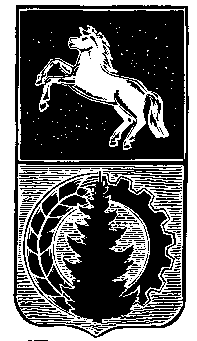 АДМИНИСТРАЦИЯ АСИНОВСКОГО РАЙОНАПОСТАНОВЛЕНИЕ23.11.2021                                           г.Асино                                                        № 1598Об утверждении муниципальной программы «Развитие коммунальной инфраструктуры в Асиновском районе»      В соответствии со статьей 179 Бюджетного кодекса Российской Федерации, постановлением администрации Асиновского района от 24.06.2021 № 899 «Об утверждении порядка принятия решений о разработке муниципальных программ Асиновского района, их формирования и реализации»:ПОСТАНОВЛЯЮ:Утвердить  муниципальную программу «Развитие  коммунальной    инфраструктуры    в Асиновском районе» согласно приложению  к настоящему постановлению.Настоящее   постановление   вступает    в   силу   с  1    января    2022 года,      подлежит официальному  опубликованию   в    средствах   массовой   информации  и     размещению   на официальном сайте муниципального образования «Асиновский район»  в   информационно – телекоммуникационной сети «Интернет» www.asino.ru. Контроль за исполнением настоящего постановления возложить на Первого заместителя Главы администрации Асиновского района по обеспечению жизнедеятельности и безопасности.Глава Асиновского района                                                                                  Н.А. ДанильчукПриложениеУтвержденопостановлением администрации Асиновского района№ 1598  от 23.11.2021МУНИЦИПАЛЬНАЯ ПРОГРАММА «РАЗВИТИЕ КОММУНАЛЬНОЙ ИНФРАСТРУКТУРЫ В АСИНОВСКОМ РАЙОНЕ» Паспорт муниципальной программы1. Характеристика текущего состояния сферы реализациимуниципальной программы, в том числе основные проблемыв указанной сфере и прогноз ее развитияМуниципальная  программа направлена на достижение цели Стратегии социально-экономического развития Асиновского района  до 2030 года, утвержденной решением  Думы Асиновского района  от 24.12.2015 № 26 (далее – Стратегия). В сфере жилищно-коммунального хозяйства приоритетные задачи социально-экономического развития Асиновского района, как следует из Концепции Стратегии, достигаются через развитие и модернизацию коммунальной инфраструктуры, обеспечение снижения уровня износа ее объектов.С утверждением Федерального закона от 23 ноября 2009 года № 261-ФЗ «Об энергосбережении и о повышении энергетической эффективности и о внесении изменений в отдельные законодательные акты Российской Федерации» в регионе активно ведется работа по повышению энергетической эффективности во всех отраслях экономики региона.1.1. Результаты анализа  сферы реализации муниципальной программы. Основные проблемы сферы жилищно-коммунального хозяйства. Обоснование постановки задач, реализация которых необходима для достижения среднесрочных целей и задач Стратегии в рамках муниципальной программыПроблема качества питьевой воды – предмет особого внимания общественности, органов местного самоуправления, органов санитарно-эпидемического надзора и окружающей среды. Необходимость решения этой проблемы обусловлена ухудшением санитарно-гигиенических показателей воды, что потенциально несет угрозу ухудшения здоровья населения, способствует обострению социальной напряженности. Протяженность водопроводных сетей на конец 2020 года составляет 191,087 км, из которых 4,29 км водопроводных сетей нуждается в замене. За 2020 год в целом по Асиновскому району  было заменено 0,961 км водопроводных сетей, что на 2,711 км меньше, чем в 2019 году. Замена сетей заключалась в проведении планово-предупредительных работ с целью предотвращения их преждевременного износа. Удельный вес замененных водопроводных сетей в общем протяжении водопроводных сетей, нуждающихся в замене, в текущем периоде составил 25%. Значительная часть водопроводных сетей эксплуатируется свыше установленного срока, что является причиной большого числа аварий. В 2020 году число аварий уменьшилось по сравнению с 2019 годом на 22% и составило 39 единиц. По-прежнему значительной проблемой остается утечка воды при транспортировке к потребителям вследствие неисправности труб водопроводной сети, их соединений, запорной арматуры, гидрантов, а также аварий на сетях. Протяженность канализационных сетей на конец 2020 года  по сравнению с аналогичным периодом 2019 года не увеличилась и составляла  82,25 км. из которых 0,1 км канализационных сетей нуждаются в замене. В 2020 году в системах канализаций Асиновского района не зафиксировано аварийных ситуаций.В 2020 году 33 источника теплоснабжения суммарной мощностью 65,52 Гкал/ч обеспечивали теплом население и бюджетофинансируемые организации. Основную часть источников теплоснабжения, работающих на территории Асиновского района, составляют мелкие, маломощные источники, мощность которых не превышает 3 Гкал/ч. В общем числе источников теплоснабжения их доля составляет 81,8%. Все источники теплоснабжения работают на твердом топливе – уголь, дрова.Протяженность тепловых сетей в двухтрубном исчислении на конец 2020 года составляет 66,53 км, из которых 0,16 км (0,24%) нуждаются в замене. В 2020 году отпуск тепловой энергии составил 137,53 тыс. Гкал: населению 75%, бюджетофинансируемым организациям 11%, организациям частной формы собственности – 14%. По сравнению с 2019 годом отпуск тепловой энергии уменьшился на 13%.  Одним из главных условий надежности работы коммунального комплекса является обеспеченность объектов коммунальной инфраструктуры резервными источниками энергоснабжения.По состоянию на 01.01.2021 на территории Асиновского района имеется 1 дизель-электрическая установка общей мощностью 75 кВт, посредством которых обеспечивается резервное энергоснабжение котельных. Однако для полного обеспечения резервными источниками энергоснабжения котельных по Асиновскому району требуется приобретение еще 11 дизель-электрических установок общей мощностью 1350 кВт.Развитие газоснабжения и газификации Асиновского района  позволит решить следующие проблемные вопросы:– стабилизировать цены (тарифы) на услуги теплоснабжающих организаций. Высокий уровень тарифов на тепловую энергию в значительной степени связан с высокой долей топливной составляющей (35-50%) в структуре себестоимости выработки тепловой энергии на котельных, использующих в качестве топлива уголь, дрова. Этому в немалой степени способствует как цена топлива, так и низкая эффективность его использования. Себестоимость топливной составляющей в тарифе на тепловую энергию при использовании природного газа в 1,5 - 2 раза ниже по сравнению с другими видами топлива;– снизить затраты населения на жилищно-коммунальные услуги. Затраты на приготовление пищи снизятся в 1,5 - 1,9 раза по сравнению с использованием дровяного топлива и в 5 раз по сравнению с использованием электричества;– снизить затраты промышленных и сельскохозяйственных предприятий на производство продукции, повысить ее конкурентоспособность за счет снижения энергетической составляющей в себестоимости продукции; – создать условия для реализации мероприятий по обеспечению энергетической эффективности и энергосбережения на территории Асиновского района (применение высокоэффективного оборудования на объектах теплоснабжения);– улучшить экологическое состояние воздушного бассейна. Перевод на газ потребителей, использующих в качестве топлива каменный уголь, позволит не только сократить объем вредных выбросов в атмосферу, но и решить проблему утилизации угольного шлака.По состоянию на конец 2020 года на территории г.Асино построено  55,3 км. газораспределительных сетей высокого давления  из  312,3 км газопроводов высокого давления II категории и низкого давления в соответствии с проектно-сметной документацией, разработанной ОАО НФ «Гипрониигаз». Планируется газифицировать природным газом  6819 домовладений (квартир). Темпы модернизации коммунальной инфраструктуры не позволяют в полной мере сохранить уровень износа коммунальных объектов. Динамика изменения данного показателя отрицательная.В целях изменения ситуации в отрасли необходимо применение комплексных мер в решении задач развития и модернизации инфраструктуры, которые в условиях сложившейся экономической ситуации возможны только в рамках программно-целевого подхода за счет вложения в модернизацию коммунальной инфраструктуры Асиновского района как привлеченных частных инвестиций, так и средств областного и местных бюджетов.1.2. Цель и задачи муниципальной программы,показатели цели и задач муниципальной программыЦелью муниципальной программы является развитие коммунальной инфраструктуры Асиновского районаЗадачи муниципальной программы:1. Развитие коммунальной инфраструктуры Асиновского района;2. Повышение уровня развития газоснабжения и газификации Асиновского района.Перечень показателей цели и задач муниципальной программы и сведения о порядке сбора информации по показателям и методике их расчета представлены в приложении № 1 к муниципальной программе.1.3. Обоснование набора подпрограмм, основных мероприятий по программамПодпрограмма 1 «Развитие коммунальной инфраструктуры Асиновского района» направлена на создание и модернизацию объектов жилищно-коммунального хозяйства, обеспечения увеличения стоимости основных фондов в сферах тепло-, водоснабжения и водоотведения, повышения надежности и эффективности функционирования коммунального комплекса Асиновского района. Основные мероприятия муниципальной подпрограммы 1 Основное мероприятие задачи 1 «Бюджетные инвестиции в целях модернизации коммунальной инфраструктуры Асиновского района», позволит выполнить: – реконструкцию канализационных очистных сооружений г.Асино Томской области. Изношенность канализационных очистных сооружений - 80% в г. Асино Томской области (эксплуатируются с 1972 года). За  49 лет  эксплуатации, капитальному ремонту не подвергались. Производительность и качество очистки на Очистных сооружениях снижены в 2,7 раза.;– строительство тепловых сетей от газовых котельных до точек врезки в сеть теплоснабжения  г.Асино Томской области. Позволит подключить газовые котельные до точек врезки в сеть теплоснабжения;– реконструкцию второй нитки водопровода от Орловского водозабора до разводящих сетей в г.Асино;– строительство резервного трубопровода напорного канализационного коллектора от КНС «Гора» до Очистных сооружений г.Асино;            – строительство мусоросортивочного комплекса в г.Асино Томской области поспособствует минимизировать отправку отходов на полигон и максимально использовать отходы.Строительство мусоросортировочного комплекса планируется  с целью снижения негативного воздействия на окружающую среду, уменьшение объемов  отходов , поступающих на полигон ТБО г.Асино для захоронения, а также создания условий для развития рынка вторичных материальных ресурсов.Источниками образования поступающих отходов на мусоросортировочный комплекс являются МКД, ИЖД, административные здания, учреждения, конторы, предприятия торговли, предприятия транспортной инфраструктуры, дошкольные и учебные заведения, культурно- развлекательные , спортивные учреждения; предприятия общественного питания; предприятия службы сбыта; предприятия в сфере похоронных услуг; садоводческие и огороднические некоммерческие товарищества; предприятия иных отраслей промышленности.Производственный процесс  мусоросортировочного комплекса заключается в следующем:– в сборе отходов сортировки ТКО IV и V класса опасности;– в обработке отходов, которая заключается в сортировке ТКО: – в выделении утильной фракции (картон, бумага, стекло, пластик, цветной металл, черный металл); – в отделении и при необходимости накопления в течение суток отходов, подлежащих транспортировке на полигон ТБО г.Асино. Отсортированная утильная фракция вывозится на переработку в специализированные предприятия. Неотсортированная фракция вывозится на полигон ТБО;            – реконструкция (расширение) объекта: Полигон для захоронения твердых бытовых отходов в г.Асино Томской области (ПСД). Срок эксплуатации полигона ТБО г.Асино истекает в 2022 году.Основное мероприятие 2 задачи 1 «Развитие коммунальной инфраструктуры Асиновского района» направлено на строительство и содержание станций очистки питьевой в Асиновском районе.В рамках государственной программы «Чистая вода» в 2020-2021 гг. проводится реконструкция водозабора и станции очистки питьевой воды в г. Асино, данные мероприятия начаты в 2015 году.В 2020 году выполнен комплексный ремонт зала фильтров, построено здание водоподготовки.В 2021 году будет выполнено: установка технологического оборудования, ремонт железобетонных и металлических площадок в здании водоподготовки, замена трубопроводов от здания водоподготовки до РЧВ и обратно, поставка дизельной электростанции, ремонт помещения и лаборатории с заменой аналитического оборудования, кондиционирование, вентиляция, телефонизация, автоматизация. В полном объеме реконструкция завершится в 2021 году.Основное мероприятие 2 задачи 1  «Снижение количества аварий в системах отопления, водоснабжения и водоотведения коммунального комплекса Асиновского района», позволит повысить надежность систем инженерной инфраструктуры коммунального хозяйства и качества коммунальных услуг.Подпрограмма 2 «Развитие газоснабжения и повышение уровня газификации Асиновского района»  направлена на газификацию и газоснабжение Асиновского района, улучшение качества жизни населения, повышение энергоэффективности местной экономики, снижение экологических издержек, в том числе потери энергии и тепла.  В рамках основного мероприятия 1  «Обеспечение технической возможности подключения потребителей к сети газоснабжения.  Строительство газораспределительных  газопроводов на территории Асиновского городского поселения» выполняется:  В 2015 завершено строительство 1, 2, 8, 9, 12 этапов высокого давления, 14 этапа низкого давления  общей протяженностью 34,5 км в г. Асино. Работы выполнены в полном объеме.В 2019 -2020 г. на территории г. Асино осуществлялось строительство 13, 18, 19, 22, 23, 24 этапов строительства газопровода высокого давления, общей протяженностью 20,6 км.  В 2020 году начато строительство 3 этапа газопроводов низкого давления, общая протяженность, которого составляет 41,129 км.На сегодняшний день выполнено строительство 11-ти этапов  газопроводов высокого и 1 этапа низкого давленияВ рамках основного мероприятия 2 «Обеспечение технической возможности подключения потребителей к сети  газоснабжения. Строительство газораспределительных газопроводов на территории населенных пунктов Асиновского района Томской области» выполняется:Реализация программы газоснабжения начата в 2015 году, всего на территории Асиновского района планируется построить 312,3 км газопроводов высокого и низкого давления.В 2021 году начато строительство газопроводов высокого и низкого давления в  д. Феоктистовка, общая протяженность которых составляет 7,411 км.Проектирование и строительство распределительных газопроводов на территории населенных пунктов Томской области» планируется выполнить:строительство газораспределительных сетей в г. Асино протяженностью внутрипоселковых газопроводов 259,823 км; в с. Ново-Кусково протяженностью внутрипоселковых газопроводов 21,424 км; в д. Старо-Кусково протяженностью внутрипоселковых газопроводов 5,481 км; в д. Победа протяженностью внутрипоселковых газопроводов 3,247 км; в с. Больше-Дорохово протяженностью внутрипоселковых газопроводов 9,012 км; в д. Воронино-Яя протяженностью внутрипоселковых газопроводов 5,933 км; в д. Феоктистовка протяженностью внутрипоселковых газопроводов 7,411 км;газоснабжение населенных пунктов Асиновского района, в том числе: 5800 домовладений в г. Асино; 71 домовладение д. Победа; 106 домовладений в д. Феоктистовка; 191 домовладений в с. Больше-Дорохово; 60 домовладений в д. Воронино-Яя; 69 домовладений в д. Старо-Кусково; 411 домовладений в с. Ново-Кусково.В 2020 году заключено концессионное  соглашение  в отношении муниципального имущества жизнеобеспечивающих систем муниципального образования «Асиновское городское поселение» между субъектом Российской Федерации «Томская область», Администраций Асиновского городского поселения и ООО «Теплоинвест». Срок действия Соглашения – до 2032 г.В рамках соглашения планируется строительство следующих газовых котельных: «Дружба», «Гагарина», «П. Морозова», «ПУ-24», «Бассейн», «Нефтебаза», «Белочка», «Лесозавод», «ХДСУ», «ДРСУ», «АЦРБ», «ВЭС», «Центральная», «ПМК-16 База», АИТ «ДЮСШ № 2», АИТ «МОУ СОШ № 6», «ЦКР» – реконструкция.Мероприятия муниципальной программы должны обеспечить создание условий для повышения инвестиционной привлекательности коммунальной сферы, привлечения частных инвестиций в отрасль и появления эффективных эксплуатирующих предприятий.1.4. Управление и контроль за реализациеймуниципальной программы, в том числе анализрисков реализации муниципальной программыРеализация муниципальной программы осуществляется путем выполнения предусмотренных в ней мероприятий ответственным исполнителем, соисполнителем и участниками в соответствии с их полномочиями.Текущий контроль за реализацией муниципальной программы осуществляется отделом ЖКХ, строительства и транспорта администрации Асиновского района, который является ответственным исполнителем муниципальной программы, в течение всего периода реализации муниципальной программы путем мониторинга и анализа промежуточных результатов.Соисполнитель муниципальной программы, участники муниципальной программы и участники мероприятий (по согласованию) представляют ответственному исполнителю отчеты о реализации муниципальной программы и об использовании финансовых ресурсов в установленном порядке. Ответственный исполнитель представляет отчет о реализации муниципальной программы в отдел социально- экономического развития администрации Асиновского района в установленном порядке.Мероприятия по модернизации объектов коммунальной инфраструктуры реализуются за счет бюджетных ассигнований на осуществление капитальных вложений в объекты муниципальной собственности в объеме, утвержденном Законом Томской области об областном бюджете на соответствующий год.Для реализации мероприятий муниципальной программы предусматривается предоставление из областного бюджета субсидий бюджетам муниципальных образований Томской области на условиях софинансирования за счет средств местных бюджетов.Правом на получение субсидий из областного бюджета обладают муниципальные районы, городские округа Томской области, проекты по строительству (реконструкции) объектов муниципальной собственности которых отобраны в установленном порядке для их реализации в рамках государственной программы на очередной финансовый год.Условия предоставления и расходования субсидий из областного бюджета на реализацию мероприятий по строительству и реконструкции, порядок расчета размера субсидий определены Порядком предоставления и распределения субсидий из областного бюджета бюджетам муниципальных образований Томской области на осуществление капитальных вложений в объекты муниципальной собственности в целях модернизации коммунальной инфраструктуры Томской области согласно приложению 1 к государственной программе «Развитие коммунальной инфраструктуры в Томской области».Условия предоставления и расходования из областного бюджета субсидий бюджетам муниципальных образований Томской области на реализацию мероприятий подпрограммы «Развитие и модернизация коммунальной инфраструктуры Томской области» государственной программы «Развитие коммунальной инфраструктуры в Томской области» по проведению капитальных ремонтов объектов коммунальной инфраструктуры в целях подготовки хозяйственного комплекса Томской области к безаварийному прохождению отопительного сезона определены Порядком предоставления и распределения субсидий из областного бюджета бюджетам муниципальных образований на проведение капитальных ремонтов объектов коммунальной инфраструктуры в целях подготовки хозяйственного комплекса Томской области к безаварийному прохождению отопительного сезона согласно приложению 2 к государственной программе «Развитие коммунальной инфраструктуры в Томской области».Ответственным за реализацию мероприятий в сфере развития газоснабжения, повышения уровня газификации и повышения энергоэффективности в Асиновском районе является отдел ЖКХ, строительства и транспорта администрации Асиновского района.Внешние риски реализации муниципальной программы:-изменение федерального законодательства в части перераспределения полномочий между Российской Федерацией, субъектами Российской Федерации и муниципальными образованиями;-изменение регионального законодательства в части финансирования программ;-увеличение темпов роста цен на энергоносители, в том числе вследствие либерализации цен на электроэнергию и газ;-природные и техногенные катастрофы.На выполнение муниципальной программы могут повлиять опережающие темпы инфляции, что приведет к повышению стоимости строительно-монтажных работ, а в результате к невозможности реализации мероприятий в рамках ресурсного обеспечения, предусмотренного муниципальной  программой, а также опережающие темпы износа коммунальной инфраструктуры в случае недостаточности объемов вкладываемых финансовых средств, в том числе из внебюджетных источников (частные инвестиции).Потребность в средствах для реализации мероприятий по энергосбережению значительно превышает возможности местного бюджета. Таким образом, необходимо учитывать комплексный подход и системно подходить к решению финансово-экономических вопросов. Эффективное решение проблем энергосбережения невозможно в рамках текущего бюджетного финансирования, требуется привлечение дополнительных бюджетных средств и внебюджетных источников. Так энергосервисный контракт является одним из механизмов получения дополнительного финансирования для реализации мероприятий, связанных с энергоресурсосбережением.Внутренние риски реализации муниципальной программы:-высокая энергоемкость валового регионального продукта Томской области;-отсутствие экономических и организационных условий для эффективного использования энергетических ресурсов Томской области;-несвоевременное и не в полном объеме софинансирование из федеральных, областных и внебюджетных источников.Указанные риски могут привести к значительному снижению эффективности реализуемых мер, направленных на решение задач, определенных муниципальной программой.Способами ограничения основных рисков являются:-регулярное взаимодействие с федеральными и региональными органами исполнительной власти;-заключение соглашений с органами местного самоуправления муниципальных образований Томской области и строгий контроль за выполнением сторонами взятых обязательств;-привлечение внебюджетных ресурсов;-усиление контроля за ходом выполнения мероприятий муниципальной программы и совершенствование механизма текущего управления реализацией муниципальной программы;своевременная корректировка мероприятий муниципальной программы.Приложение 1Переченьпоказателей цели и задач муниципальной программы и сведения о порядке сбора информации по показателям и методике их расчетаПриложение 2Ресурсное обеспечение муниципальной программыПриложение 3Ресурсное обеспечение реализации муниципальной программы за счет средств местного бюджета и целевыхмежбюджетных трансфертов из федерального/областногобюджета по главным распорядителям средствПриложение 4ПОДПРОГРАММА 1 «РАЗВИТИЕ  КОММУНАЛЬНОЙ ИНФРАСТРУКТУРЫ АСИНОВСКОГО РАЙОНА»Паспорт подпрограммы 1 «Развитие  коммунальной инфраструктуры Асиновского района»Характеристика сферы реализации подпрограммы 1,основные проблемы в указанной сфере и прогноз развитияПротяженность водопроводных сетей на конец 2020 года составляет 191,087 км, из которых 4,29 км водопроводных сетей нуждается в замене. За 2020 год в целом по Асиновскому району  было заменено 0,961 км водопроводных сетей, что на 2,711 км меньше, чем в 2019 году. Замена сетей заключалась в проведении планово-предупредительных работ с целью предотвращения их преждевременного износа. Удельный вес замененных водопроводных сетей в общем протяжении водопроводных сетей, нуждающихся в замене, в текущем периоде составил 25%. Значительная часть водопроводных сетей эксплуатируется свыше установленного срока, что является причиной большого числа аварий. В 2020 году число аварий уменьшилось по сравнению с 2019 годом на 22% и составило 39 единиц. По-прежнему значительной проблемой остается утечка воды при транспортировке к потребителям вследствие неисправности труб водопроводной сети, их соединений, запорной арматуры, гидрантов, а также аварий на сетях.Протяженность канализационных сетей на конец 2020 года  по сравнению с аналогичным периодом 2019 года не увеличилась и составляла  82,25 км. из которых 0,1 км канализационных сетей нуждаются в замене. В 2020 году в системах канализаций Асиновского района не зафиксировано аварийных ситуаций.В 2020 году 33 источника теплоснабжения суммарной мощностью 65,52 Гкал/ч обеспечивали теплом население и бюджетофинансируемые организации. Основную часть источников теплоснабжения, работающих на территории Асиновского района, составляют мелкие, маломощные источники, мощность которых не превышает 3 Гкал/ч. В общем числе источников теплоснабжения их доля составляет 81,8%. Все источники теплоснабжения работают на твердом топливе – уголь, дрова.Протяженность тепловых сетей в двухтрубном исчислении на конец 2020 года составляет 66,53 км, из которых 0,16 км (0,24%) нуждаются в замене.В 2020 году отпуск тепловой энергии составил 137,53 тыс. Гкал: населению 75%, бюджетофинансируемым организациям 11%. По сравнению с 2019 годом отпуск тепловой энергии уменьшился на 13%.Одним из главных условий надежности работы коммунального комплекса является обеспеченность объектов коммунальной инфраструктуры резервными источниками энергоснабжения.По состоянию на 01.01.2021 на территории Асиновского района имеется 1 дизель-электрическая установка общей мощностью 75 кВт, посредством которых обеспечивается резервное энергоснабжение котельных. Однако для полного обеспечения резервными источниками энергоснабжения котельных по Асиновскому району требуется приобретение еще 11 дизель-электрических установок общей мощностью 1350 кВт.Приложение 5Таблица 2. Перечень основных мероприятий и ресурсное обеспечение реализации подпрограммы 1Приложение 6ПОДПРОГРАММА 2 «РАЗВИТИЕ ГАЗОСНАБЖЕНИЯ И ПОВЫШЕНИЕ УРОВНЯ ГАЗИФИКАЦИИ АСИНОВСКОГО РАЙОНА» Паспорт подпрограммы 2 «Развитие газоснабжения и повышение уровня газификации Асиновского района»Характеристика сферы реализации подпрограммы 2,основные проблемы в указанной сфере и прогноз развитияРазвитие газоснабжения и газификации Асиновского района позволит решить следующие проблемные вопросы:– стабилизировать цены (тарифы) на услуги теплоснабжающих организаций. Высокий уровень тарифов на тепловую энергию в значительной степени связан с высокой долей топливной составляющей (35-50%) в структуре себестоимости выработки тепловой энергии на котельных, использующих в качестве топлива уголь, дрова. Этому в немалой степени способствует как цена топлива, так и низкая эффективность его использования. Себестоимость топливной составляющей в тарифе на тепловую энергию при использовании природного газа в 1,5 - 2 раза ниже по сравнению с другими видами топлива;– снизить затраты населения на жилищно-коммунальные услуги. Затраты на приготовление пищи снизятся в 1,5 - 1,9 раза по сравнению с использованием дровяного топлива и в 5 раз по сравнению с использованием электричества;– снизить затраты промышленных и сельскохозяйственных предприятий на производство продукции, повысить ее конкурентоспособность за счет снижения энергетической составляющей в себестоимости продукции; – создать условия для реализации мероприятий по обеспечению энергетической эффективности и энергосбережения на территории Асиновского района (применение высокоэффективного оборудования на объектах теплоснабжения);– улучшить экологическое состояние воздушного бассейна. Перевод на газ потребителей, использующих в качестве топлива каменный уголь, позволит не только сократить объем вредных выбросов в атмосферу, но и решить проблему утилизации угольного шлака.По состоянию на конец 2020 года на территории г.Асино построено  55,3 км. газораспределительных сетей высокого давления  из  312,3 км газопроводов высокого давления II категории и низкого давления в соответствии с проектно-сметной документацией, разработанной ОАО НФ «Гипрониигаз». Планируется газифицировать природным газом  6819 домовладений (квартир). Темпы модернизации коммунальной инфраструктуры не позволяют в полной мере сохранить уровень износа коммунальных объектов. Динамика изменения данного показателя отрицательная.В целях изменения ситуации в отрасли необходимо применение комплексных мер в решении задач развития и модернизации инфраструктуры, которые в условиях сложившейся экономической ситуации возможны только в рамках программно-целевого подхода за счет вложения в модернизацию коммунальной инфраструктуры Асиновского района как привлеченных частных инвестиций, так и средств областного и местных бюджетов.Приложение 7Таблица 4. Перечень основных мероприятий и ресурсное обеспечениереализации подпрограммы 2Наименование муниципальной программыМуниципальная программа «Развитие коммунальной инфраструктуры в Асиновском районе» (далее – муниципальная программа)Муниципальная программа «Развитие коммунальной инфраструктуры в Асиновском районе» (далее – муниципальная программа)Муниципальная программа «Развитие коммунальной инфраструктуры в Асиновском районе» (далее – муниципальная программа)Муниципальная программа «Развитие коммунальной инфраструктуры в Асиновском районе» (далее – муниципальная программа)Муниципальная программа «Развитие коммунальной инфраструктуры в Асиновском районе» (далее – муниципальная программа)Муниципальная программа «Развитие коммунальной инфраструктуры в Асиновском районе» (далее – муниципальная программа)Муниципальная программа «Развитие коммунальной инфраструктуры в Асиновском районе» (далее – муниципальная программа)Муниципальная программа «Развитие коммунальной инфраструктуры в Асиновском районе» (далее – муниципальная программа)Муниципальная программа «Развитие коммунальной инфраструктуры в Асиновском районе» (далее – муниципальная программа)Муниципальная программа «Развитие коммунальной инфраструктуры в Асиновском районе» (далее – муниципальная программа)Муниципальная программа «Развитие коммунальной инфраструктуры в Асиновском районе» (далее – муниципальная программа)Муниципальная программа «Развитие коммунальной инфраструктуры в Асиновском районе» (далее – муниципальная программа)Муниципальная программа «Развитие коммунальной инфраструктуры в Асиновском районе» (далее – муниципальная программа)Муниципальная программа «Развитие коммунальной инфраструктуры в Асиновском районе» (далее – муниципальная программа)Муниципальная программа «Развитие коммунальной инфраструктуры в Асиновском районе» (далее – муниципальная программа)Муниципальная программа «Развитие коммунальной инфраструктуры в Асиновском районе» (далее – муниципальная программа)Муниципальная программа «Развитие коммунальной инфраструктуры в Асиновском районе» (далее – муниципальная программа)Муниципальная программа «Развитие коммунальной инфраструктуры в Асиновском районе» (далее – муниципальная программа)Муниципальная программа «Развитие коммунальной инфраструктуры в Асиновском районе» (далее – муниципальная программа)Муниципальная программа «Развитие коммунальной инфраструктуры в Асиновском районе» (далее – муниципальная программа)Муниципальная программа «Развитие коммунальной инфраструктуры в Асиновском районе» (далее – муниципальная программа)Муниципальная программа «Развитие коммунальной инфраструктуры в Асиновском районе» (далее – муниципальная программа)Муниципальная программа «Развитие коммунальной инфраструктуры в Асиновском районе» (далее – муниципальная программа)Муниципальная программа «Развитие коммунальной инфраструктуры в Асиновском районе» (далее – муниципальная программа)Муниципальная программа «Развитие коммунальной инфраструктуры в Асиновском районе» (далее – муниципальная программа)Муниципальная программа «Развитие коммунальной инфраструктуры в Асиновском районе» (далее – муниципальная программа)Муниципальная программа «Развитие коммунальной инфраструктуры в Асиновском районе» (далее – муниципальная программа)Муниципальная программа «Развитие коммунальной инфраструктуры в Асиновском районе» (далее – муниципальная программа)Муниципальная программа «Развитие коммунальной инфраструктуры в Асиновском районе» (далее – муниципальная программа)Муниципальная программа «Развитие коммунальной инфраструктуры в Асиновском районе» (далее – муниципальная программа)Ответственный исполнитель муниципальной программыОтдел ЖКХ, строительства и транспорта администрации Асиновского районаОтдел ЖКХ, строительства и транспорта администрации Асиновского районаОтдел ЖКХ, строительства и транспорта администрации Асиновского районаОтдел ЖКХ, строительства и транспорта администрации Асиновского районаОтдел ЖКХ, строительства и транспорта администрации Асиновского районаОтдел ЖКХ, строительства и транспорта администрации Асиновского районаОтдел ЖКХ, строительства и транспорта администрации Асиновского районаОтдел ЖКХ, строительства и транспорта администрации Асиновского районаОтдел ЖКХ, строительства и транспорта администрации Асиновского районаОтдел ЖКХ, строительства и транспорта администрации Асиновского районаОтдел ЖКХ, строительства и транспорта администрации Асиновского районаОтдел ЖКХ, строительства и транспорта администрации Асиновского районаОтдел ЖКХ, строительства и транспорта администрации Асиновского районаОтдел ЖКХ, строительства и транспорта администрации Асиновского районаОтдел ЖКХ, строительства и транспорта администрации Асиновского районаОтдел ЖКХ, строительства и транспорта администрации Асиновского районаОтдел ЖКХ, строительства и транспорта администрации Асиновского районаОтдел ЖКХ, строительства и транспорта администрации Асиновского районаОтдел ЖКХ, строительства и транспорта администрации Асиновского районаОтдел ЖКХ, строительства и транспорта администрации Асиновского районаОтдел ЖКХ, строительства и транспорта администрации Асиновского районаОтдел ЖКХ, строительства и транспорта администрации Асиновского районаОтдел ЖКХ, строительства и транспорта администрации Асиновского районаОтдел ЖКХ, строительства и транспорта администрации Асиновского районаОтдел ЖКХ, строительства и транспорта администрации Асиновского районаОтдел ЖКХ, строительства и транспорта администрации Асиновского районаОтдел ЖКХ, строительства и транспорта администрации Асиновского районаОтдел ЖКХ, строительства и транспорта администрации Асиновского районаОтдел ЖКХ, строительства и транспорта администрации Асиновского районаОтдел ЖКХ, строительства и транспорта администрации Асиновского районаСоисполнители муниципальной программыОтдел ЖКХ, строительства и транспорта администрации Асиновского районаОтдел ЖКХ, строительства и транспорта администрации Асиновского районаОтдел ЖКХ, строительства и транспорта администрации Асиновского районаОтдел ЖКХ, строительства и транспорта администрации Асиновского районаОтдел ЖКХ, строительства и транспорта администрации Асиновского районаОтдел ЖКХ, строительства и транспорта администрации Асиновского районаОтдел ЖКХ, строительства и транспорта администрации Асиновского районаОтдел ЖКХ, строительства и транспорта администрации Асиновского районаОтдел ЖКХ, строительства и транспорта администрации Асиновского районаОтдел ЖКХ, строительства и транспорта администрации Асиновского районаОтдел ЖКХ, строительства и транспорта администрации Асиновского районаОтдел ЖКХ, строительства и транспорта администрации Асиновского районаОтдел ЖКХ, строительства и транспорта администрации Асиновского районаОтдел ЖКХ, строительства и транспорта администрации Асиновского районаОтдел ЖКХ, строительства и транспорта администрации Асиновского районаОтдел ЖКХ, строительства и транспорта администрации Асиновского районаОтдел ЖКХ, строительства и транспорта администрации Асиновского районаОтдел ЖКХ, строительства и транспорта администрации Асиновского районаОтдел ЖКХ, строительства и транспорта администрации Асиновского районаОтдел ЖКХ, строительства и транспорта администрации Асиновского районаОтдел ЖКХ, строительства и транспорта администрации Асиновского районаОтдел ЖКХ, строительства и транспорта администрации Асиновского районаОтдел ЖКХ, строительства и транспорта администрации Асиновского районаОтдел ЖКХ, строительства и транспорта администрации Асиновского районаОтдел ЖКХ, строительства и транспорта администрации Асиновского районаОтдел ЖКХ, строительства и транспорта администрации Асиновского районаОтдел ЖКХ, строительства и транспорта администрации Асиновского районаОтдел ЖКХ, строительства и транспорта администрации Асиновского районаОтдел ЖКХ, строительства и транспорта администрации Асиновского районаОтдел ЖКХ, строительства и транспорта администрации Асиновского районаУчастники муниципальной программыОтдел ЖКХ, строительства и транспорта администрации Асиновского районаОтдел ЖКХ, строительства и транспорта администрации Асиновского районаОтдел ЖКХ, строительства и транспорта администрации Асиновского районаОтдел ЖКХ, строительства и транспорта администрации Асиновского районаОтдел ЖКХ, строительства и транспорта администрации Асиновского районаОтдел ЖКХ, строительства и транспорта администрации Асиновского районаОтдел ЖКХ, строительства и транспорта администрации Асиновского районаОтдел ЖКХ, строительства и транспорта администрации Асиновского районаОтдел ЖКХ, строительства и транспорта администрации Асиновского районаОтдел ЖКХ, строительства и транспорта администрации Асиновского районаОтдел ЖКХ, строительства и транспорта администрации Асиновского районаОтдел ЖКХ, строительства и транспорта администрации Асиновского районаОтдел ЖКХ, строительства и транспорта администрации Асиновского районаОтдел ЖКХ, строительства и транспорта администрации Асиновского районаОтдел ЖКХ, строительства и транспорта администрации Асиновского районаОтдел ЖКХ, строительства и транспорта администрации Асиновского районаОтдел ЖКХ, строительства и транспорта администрации Асиновского районаОтдел ЖКХ, строительства и транспорта администрации Асиновского районаОтдел ЖКХ, строительства и транспорта администрации Асиновского районаОтдел ЖКХ, строительства и транспорта администрации Асиновского районаОтдел ЖКХ, строительства и транспорта администрации Асиновского районаОтдел ЖКХ, строительства и транспорта администрации Асиновского районаОтдел ЖКХ, строительства и транспорта администрации Асиновского районаОтдел ЖКХ, строительства и транспорта администрации Асиновского районаОтдел ЖКХ, строительства и транспорта администрации Асиновского районаОтдел ЖКХ, строительства и транспорта администрации Асиновского районаОтдел ЖКХ, строительства и транспорта администрации Асиновского районаОтдел ЖКХ, строительства и транспорта администрации Асиновского районаОтдел ЖКХ, строительства и транспорта администрации Асиновского районаОтдел ЖКХ, строительства и транспорта администрации Асиновского районаСреднесрочная цель социально-экономического развития Асиновского района, на реализацию которой направлена муниципальная программаОбеспечение модернизации и развития коммунальной и энергетической инфраструктурыОбеспечение модернизации и развития коммунальной и энергетической инфраструктурыОбеспечение модернизации и развития коммунальной и энергетической инфраструктурыОбеспечение модернизации и развития коммунальной и энергетической инфраструктурыОбеспечение модернизации и развития коммунальной и энергетической инфраструктурыОбеспечение модернизации и развития коммунальной и энергетической инфраструктурыОбеспечение модернизации и развития коммунальной и энергетической инфраструктурыОбеспечение модернизации и развития коммунальной и энергетической инфраструктурыОбеспечение модернизации и развития коммунальной и энергетической инфраструктурыОбеспечение модернизации и развития коммунальной и энергетической инфраструктурыОбеспечение модернизации и развития коммунальной и энергетической инфраструктурыОбеспечение модернизации и развития коммунальной и энергетической инфраструктурыОбеспечение модернизации и развития коммунальной и энергетической инфраструктурыОбеспечение модернизации и развития коммунальной и энергетической инфраструктурыОбеспечение модернизации и развития коммунальной и энергетической инфраструктурыОбеспечение модернизации и развития коммунальной и энергетической инфраструктурыОбеспечение модернизации и развития коммунальной и энергетической инфраструктурыОбеспечение модернизации и развития коммунальной и энергетической инфраструктурыОбеспечение модернизации и развития коммунальной и энергетической инфраструктурыОбеспечение модернизации и развития коммунальной и энергетической инфраструктурыОбеспечение модернизации и развития коммунальной и энергетической инфраструктурыОбеспечение модернизации и развития коммунальной и энергетической инфраструктурыОбеспечение модернизации и развития коммунальной и энергетической инфраструктурыОбеспечение модернизации и развития коммунальной и энергетической инфраструктурыОбеспечение модернизации и развития коммунальной и энергетической инфраструктурыОбеспечение модернизации и развития коммунальной и энергетической инфраструктурыОбеспечение модернизации и развития коммунальной и энергетической инфраструктурыОбеспечение модернизации и развития коммунальной и энергетической инфраструктурыОбеспечение модернизации и развития коммунальной и энергетической инфраструктурыОбеспечение модернизации и развития коммунальной и энергетической инфраструктурыЦель муниципальной программыРазвитие коммунальной инфраструктуры, повышение энергоэффективности  Асиновского районаРазвитие коммунальной инфраструктуры, повышение энергоэффективности  Асиновского районаРазвитие коммунальной инфраструктуры, повышение энергоэффективности  Асиновского районаРазвитие коммунальной инфраструктуры, повышение энергоэффективности  Асиновского районаРазвитие коммунальной инфраструктуры, повышение энергоэффективности  Асиновского районаРазвитие коммунальной инфраструктуры, повышение энергоэффективности  Асиновского районаРазвитие коммунальной инфраструктуры, повышение энергоэффективности  Асиновского районаРазвитие коммунальной инфраструктуры, повышение энергоэффективности  Асиновского районаРазвитие коммунальной инфраструктуры, повышение энергоэффективности  Асиновского районаРазвитие коммунальной инфраструктуры, повышение энергоэффективности  Асиновского районаРазвитие коммунальной инфраструктуры, повышение энергоэффективности  Асиновского районаРазвитие коммунальной инфраструктуры, повышение энергоэффективности  Асиновского районаРазвитие коммунальной инфраструктуры, повышение энергоэффективности  Асиновского районаРазвитие коммунальной инфраструктуры, повышение энергоэффективности  Асиновского районаРазвитие коммунальной инфраструктуры, повышение энергоэффективности  Асиновского районаРазвитие коммунальной инфраструктуры, повышение энергоэффективности  Асиновского районаРазвитие коммунальной инфраструктуры, повышение энергоэффективности  Асиновского районаРазвитие коммунальной инфраструктуры, повышение энергоэффективности  Асиновского районаРазвитие коммунальной инфраструктуры, повышение энергоэффективности  Асиновского районаРазвитие коммунальной инфраструктуры, повышение энергоэффективности  Асиновского районаРазвитие коммунальной инфраструктуры, повышение энергоэффективности  Асиновского районаРазвитие коммунальной инфраструктуры, повышение энергоэффективности  Асиновского районаРазвитие коммунальной инфраструктуры, повышение энергоэффективности  Асиновского районаРазвитие коммунальной инфраструктуры, повышение энергоэффективности  Асиновского районаРазвитие коммунальной инфраструктуры, повышение энергоэффективности  Асиновского районаРазвитие коммунальной инфраструктуры, повышение энергоэффективности  Асиновского районаРазвитие коммунальной инфраструктуры, повышение энергоэффективности  Асиновского районаРазвитие коммунальной инфраструктуры, повышение энергоэффективности  Асиновского районаРазвитие коммунальной инфраструктуры, повышение энергоэффективности  Асиновского районаРазвитие коммунальной инфраструктуры, повышение энергоэффективности  Асиновского районаПоказатели цели муниципальной программы и их значения (с детализацией по годам реализации)Показатели цели2021202120212021202220222022202220222023202320232023202420242024202520252025202520262026202620262027прогнозный 2027прогнозный 2027прогнозный 2028прогнозный2028прогнозный2028прогнозныйПоказатели цели муниципальной программы и их значения (с детализацией по годам реализации)Прирост стоимости основных фондов систем теплоснабжения, водоснабжения и водоотведения к базовому периоду,%2,32,32,32,32,52,52,52,52,52,72,72,72,72,92,92,93,13,13,13,13,33,33,33,33,53,53,53,73,73,7Показатели цели муниципальной программы и их значения (с детализацией по годам реализации)Количество аварий в системах теплоснабжения, водоснабжения, водоотведения и очистки сточных вод, ед.484848484646464646444444444242424040404038383838404040424242Показатели цели муниципальной программы и их значения (с детализацией по годам реализации)Уровень газификации природным газом жилищного фонда Асиновского района, подлежащему газификации, %303030303535353535404040404545455050505055555555606060656565Задачи муниципальной программыЗадача 1. Развитие коммунальной инфраструктуры Асиновского районаЗадача 2. Повышение уровня развития газоснабжения и газификации Асиновского районаЗадача 1. Развитие коммунальной инфраструктуры Асиновского районаЗадача 2. Повышение уровня развития газоснабжения и газификации Асиновского районаЗадача 1. Развитие коммунальной инфраструктуры Асиновского районаЗадача 2. Повышение уровня развития газоснабжения и газификации Асиновского районаЗадача 1. Развитие коммунальной инфраструктуры Асиновского районаЗадача 2. Повышение уровня развития газоснабжения и газификации Асиновского районаЗадача 1. Развитие коммунальной инфраструктуры Асиновского районаЗадача 2. Повышение уровня развития газоснабжения и газификации Асиновского районаЗадача 1. Развитие коммунальной инфраструктуры Асиновского районаЗадача 2. Повышение уровня развития газоснабжения и газификации Асиновского районаЗадача 1. Развитие коммунальной инфраструктуры Асиновского районаЗадача 2. Повышение уровня развития газоснабжения и газификации Асиновского районаЗадача 1. Развитие коммунальной инфраструктуры Асиновского районаЗадача 2. Повышение уровня развития газоснабжения и газификации Асиновского районаЗадача 1. Развитие коммунальной инфраструктуры Асиновского районаЗадача 2. Повышение уровня развития газоснабжения и газификации Асиновского районаЗадача 1. Развитие коммунальной инфраструктуры Асиновского районаЗадача 2. Повышение уровня развития газоснабжения и газификации Асиновского районаЗадача 1. Развитие коммунальной инфраструктуры Асиновского районаЗадача 2. Повышение уровня развития газоснабжения и газификации Асиновского районаЗадача 1. Развитие коммунальной инфраструктуры Асиновского районаЗадача 2. Повышение уровня развития газоснабжения и газификации Асиновского районаЗадача 1. Развитие коммунальной инфраструктуры Асиновского районаЗадача 2. Повышение уровня развития газоснабжения и газификации Асиновского районаЗадача 1. Развитие коммунальной инфраструктуры Асиновского районаЗадача 2. Повышение уровня развития газоснабжения и газификации Асиновского районаЗадача 1. Развитие коммунальной инфраструктуры Асиновского районаЗадача 2. Повышение уровня развития газоснабжения и газификации Асиновского районаЗадача 1. Развитие коммунальной инфраструктуры Асиновского районаЗадача 2. Повышение уровня развития газоснабжения и газификации Асиновского районаЗадача 1. Развитие коммунальной инфраструктуры Асиновского районаЗадача 2. Повышение уровня развития газоснабжения и газификации Асиновского районаЗадача 1. Развитие коммунальной инфраструктуры Асиновского районаЗадача 2. Повышение уровня развития газоснабжения и газификации Асиновского районаЗадача 1. Развитие коммунальной инфраструктуры Асиновского районаЗадача 2. Повышение уровня развития газоснабжения и газификации Асиновского районаЗадача 1. Развитие коммунальной инфраструктуры Асиновского районаЗадача 2. Повышение уровня развития газоснабжения и газификации Асиновского районаЗадача 1. Развитие коммунальной инфраструктуры Асиновского районаЗадача 2. Повышение уровня развития газоснабжения и газификации Асиновского районаЗадача 1. Развитие коммунальной инфраструктуры Асиновского районаЗадача 2. Повышение уровня развития газоснабжения и газификации Асиновского районаЗадача 1. Развитие коммунальной инфраструктуры Асиновского районаЗадача 2. Повышение уровня развития газоснабжения и газификации Асиновского районаЗадача 1. Развитие коммунальной инфраструктуры Асиновского районаЗадача 2. Повышение уровня развития газоснабжения и газификации Асиновского районаЗадача 1. Развитие коммунальной инфраструктуры Асиновского районаЗадача 2. Повышение уровня развития газоснабжения и газификации Асиновского районаЗадача 1. Развитие коммунальной инфраструктуры Асиновского районаЗадача 2. Повышение уровня развития газоснабжения и газификации Асиновского районаЗадача 1. Развитие коммунальной инфраструктуры Асиновского районаЗадача 2. Повышение уровня развития газоснабжения и газификации Асиновского районаЗадача 1. Развитие коммунальной инфраструктуры Асиновского районаЗадача 2. Повышение уровня развития газоснабжения и газификации Асиновского районаЗадача 1. Развитие коммунальной инфраструктуры Асиновского районаЗадача 2. Повышение уровня развития газоснабжения и газификации Асиновского районаЗадача 1. Развитие коммунальной инфраструктуры Асиновского районаЗадача 2. Повышение уровня развития газоснабжения и газификации Асиновского районаПоказатели задач муниципальной программы и их значения (с детализацией по годам реализации)Показатели задач202120222022202220222022202320232023202320232024202420242024202520252025202520262026202620262027прогнозный2027прогнозный2027прогнозный2028прогнозный2028прогнозный2028прогнозныйПоказатели задач муниципальной программы и их значения (с детализацией по годам реализации)Задача 1. Развитие коммунальной  инфраструктуры Асиновского районаЗадача 1. Развитие коммунальной  инфраструктуры Асиновского районаЗадача 1. Развитие коммунальной  инфраструктуры Асиновского районаЗадача 1. Развитие коммунальной  инфраструктуры Асиновского районаЗадача 1. Развитие коммунальной  инфраструктуры Асиновского районаЗадача 1. Развитие коммунальной  инфраструктуры Асиновского районаЗадача 1. Развитие коммунальной  инфраструктуры Асиновского районаЗадача 1. Развитие коммунальной  инфраструктуры Асиновского районаЗадача 1. Развитие коммунальной  инфраструктуры Асиновского районаЗадача 1. Развитие коммунальной  инфраструктуры Асиновского районаЗадача 1. Развитие коммунальной  инфраструктуры Асиновского районаЗадача 1. Развитие коммунальной  инфраструктуры Асиновского районаЗадача 1. Развитие коммунальной  инфраструктуры Асиновского районаЗадача 1. Развитие коммунальной  инфраструктуры Асиновского районаЗадача 1. Развитие коммунальной  инфраструктуры Асиновского районаЗадача 1. Развитие коммунальной  инфраструктуры Асиновского районаЗадача 1. Развитие коммунальной  инфраструктуры Асиновского районаЗадача 1. Развитие коммунальной  инфраструктуры Асиновского районаЗадача 1. Развитие коммунальной  инфраструктуры Асиновского районаЗадача 1. Развитие коммунальной  инфраструктуры Асиновского районаЗадача 1. Развитие коммунальной  инфраструктуры Асиновского районаЗадача 1. Развитие коммунальной  инфраструктуры Асиновского районаЗадача 1. Развитие коммунальной  инфраструктуры Асиновского районаЗадача 1. Развитие коммунальной  инфраструктуры Асиновского районаЗадача 1. Развитие коммунальной  инфраструктуры Асиновского районаЗадача 1. Развитие коммунальной  инфраструктуры Асиновского районаЗадача 1. Развитие коммунальной  инфраструктуры Асиновского районаЗадача 1. Развитие коммунальной  инфраструктуры Асиновского районаЗадача 1. Развитие коммунальной  инфраструктуры Асиновского районаЗадача 1. Развитие коммунальной  инфраструктуры Асиновского районаПоказатели задач муниципальной программы и их значения (с детализацией по годам реализации)Оборудование всего жилищного фонда по Асиновскому району отоплением, %32,032,032,132,132,132,132,132,232,232,232,232,332,332,332,332,432,432,432,432,532,532,532,532,632,632,632,732,732,7Показатели задач муниципальной программы и их значения (с детализацией по годам реализации)Оборудование всего жилищного фонда по Асиновскому району водопроводом, %57,857,857,957,957,957,957,958,058,058,058,058,158,158,158,158,258,258,258,258,358,358,358,358,458,458,458,558,558,5Показатели задач муниципальной программы и их значения (с детализацией по годам реализации)Количество объектов ЖКХ  построенных и реконструированных по состоянию на 1 января очередного года, ед.11111111111111122222222222222Снижение аварий в системах теплоснабжения, водоснабжения, водоотведения и очистки сточных вод по отношению к предыдущему периоду,%0,80,80,80,80,80,80,80,80,80,80,80,80,80,80,80,80,80,80,80,80,80,80,80,80,80,8       0,8       0,8       0,8Задача 2. Повышение уровня развития газоснабжения и газификации Асиновского районаЗадача 2. Повышение уровня развития газоснабжения и газификации Асиновского районаЗадача 2. Повышение уровня развития газоснабжения и газификации Асиновского районаЗадача 2. Повышение уровня развития газоснабжения и газификации Асиновского районаЗадача 2. Повышение уровня развития газоснабжения и газификации Асиновского районаЗадача 2. Повышение уровня развития газоснабжения и газификации Асиновского районаЗадача 2. Повышение уровня развития газоснабжения и газификации Асиновского районаЗадача 2. Повышение уровня развития газоснабжения и газификации Асиновского районаЗадача 2. Повышение уровня развития газоснабжения и газификации Асиновского районаЗадача 2. Повышение уровня развития газоснабжения и газификации Асиновского районаЗадача 2. Повышение уровня развития газоснабжения и газификации Асиновского районаЗадача 2. Повышение уровня развития газоснабжения и газификации Асиновского районаЗадача 2. Повышение уровня развития газоснабжения и газификации Асиновского районаЗадача 2. Повышение уровня развития газоснабжения и газификации Асиновского районаЗадача 2. Повышение уровня развития газоснабжения и газификации Асиновского районаЗадача 2. Повышение уровня развития газоснабжения и газификации Асиновского районаЗадача 2. Повышение уровня развития газоснабжения и газификации Асиновского районаЗадача 2. Повышение уровня развития газоснабжения и газификации Асиновского районаЗадача 2. Повышение уровня развития газоснабжения и газификации Асиновского районаЗадача 2. Повышение уровня развития газоснабжения и газификации Асиновского районаЗадача 2. Повышение уровня развития газоснабжения и газификации Асиновского районаЗадача 2. Повышение уровня развития газоснабжения и газификации Асиновского районаЗадача 2. Повышение уровня развития газоснабжения и газификации Асиновского районаЗадача 2. Повышение уровня развития газоснабжения и газификации Асиновского районаЗадача 2. Повышение уровня развития газоснабжения и газификации Асиновского районаЗадача 2. Повышение уровня развития газоснабжения и газификации Асиновского районаЗадача 2. Повышение уровня развития газоснабжения и газификации Асиновского районаЗадача 2. Повышение уровня развития газоснабжения и газификации Асиновского районаЗадача 2. Повышение уровня развития газоснабжения и газификации Асиновского районаЗадача 2. Повышение уровня развития газоснабжения и газификации Асиновского районаОбъем реализации природного газа потребителям Асиновского района для выработки тепловой и электрической энергии с использованием газа в качестве основного топлива, тыс. куб.м.1,31,31,32,02,02,02,02,02,52,52,52,53,03,03,03,03,03,53,53,54,04,04,54,54,54,55,05,05,0Подпрограммы муниципальной программыПодпрограмма 1 «Развитие коммунальной инфраструктуры Асиновского района»Подпрограмма 2 «Развитие газоснабжения и повышение уровня газификации Асиновского района»       Подпрограмма 1 «Развитие коммунальной инфраструктуры Асиновского района»Подпрограмма 2 «Развитие газоснабжения и повышение уровня газификации Асиновского района»       Подпрограмма 1 «Развитие коммунальной инфраструктуры Асиновского района»Подпрограмма 2 «Развитие газоснабжения и повышение уровня газификации Асиновского района»       Подпрограмма 1 «Развитие коммунальной инфраструктуры Асиновского района»Подпрограмма 2 «Развитие газоснабжения и повышение уровня газификации Асиновского района»       Подпрограмма 1 «Развитие коммунальной инфраструктуры Асиновского района»Подпрограмма 2 «Развитие газоснабжения и повышение уровня газификации Асиновского района»       Подпрограмма 1 «Развитие коммунальной инфраструктуры Асиновского района»Подпрограмма 2 «Развитие газоснабжения и повышение уровня газификации Асиновского района»       Подпрограмма 1 «Развитие коммунальной инфраструктуры Асиновского района»Подпрограмма 2 «Развитие газоснабжения и повышение уровня газификации Асиновского района»       Подпрограмма 1 «Развитие коммунальной инфраструктуры Асиновского района»Подпрограмма 2 «Развитие газоснабжения и повышение уровня газификации Асиновского района»       Подпрограмма 1 «Развитие коммунальной инфраструктуры Асиновского района»Подпрограмма 2 «Развитие газоснабжения и повышение уровня газификации Асиновского района»       Подпрограмма 1 «Развитие коммунальной инфраструктуры Асиновского района»Подпрограмма 2 «Развитие газоснабжения и повышение уровня газификации Асиновского района»       Подпрограмма 1 «Развитие коммунальной инфраструктуры Асиновского района»Подпрограмма 2 «Развитие газоснабжения и повышение уровня газификации Асиновского района»       Подпрограмма 1 «Развитие коммунальной инфраструктуры Асиновского района»Подпрограмма 2 «Развитие газоснабжения и повышение уровня газификации Асиновского района»       Подпрограмма 1 «Развитие коммунальной инфраструктуры Асиновского района»Подпрограмма 2 «Развитие газоснабжения и повышение уровня газификации Асиновского района»       Подпрограмма 1 «Развитие коммунальной инфраструктуры Асиновского района»Подпрограмма 2 «Развитие газоснабжения и повышение уровня газификации Асиновского района»       Подпрограмма 1 «Развитие коммунальной инфраструктуры Асиновского района»Подпрограмма 2 «Развитие газоснабжения и повышение уровня газификации Асиновского района»       Подпрограмма 1 «Развитие коммунальной инфраструктуры Асиновского района»Подпрограмма 2 «Развитие газоснабжения и повышение уровня газификации Асиновского района»       Подпрограмма 1 «Развитие коммунальной инфраструктуры Асиновского района»Подпрограмма 2 «Развитие газоснабжения и повышение уровня газификации Асиновского района»       Подпрограмма 1 «Развитие коммунальной инфраструктуры Асиновского района»Подпрограмма 2 «Развитие газоснабжения и повышение уровня газификации Асиновского района»       Подпрограмма 1 «Развитие коммунальной инфраструктуры Асиновского района»Подпрограмма 2 «Развитие газоснабжения и повышение уровня газификации Асиновского района»       Подпрограмма 1 «Развитие коммунальной инфраструктуры Асиновского района»Подпрограмма 2 «Развитие газоснабжения и повышение уровня газификации Асиновского района»       Подпрограмма 1 «Развитие коммунальной инфраструктуры Асиновского района»Подпрограмма 2 «Развитие газоснабжения и повышение уровня газификации Асиновского района»       Подпрограмма 1 «Развитие коммунальной инфраструктуры Асиновского района»Подпрограмма 2 «Развитие газоснабжения и повышение уровня газификации Асиновского района»       Подпрограмма 1 «Развитие коммунальной инфраструктуры Асиновского района»Подпрограмма 2 «Развитие газоснабжения и повышение уровня газификации Асиновского района»       Подпрограмма 1 «Развитие коммунальной инфраструктуры Асиновского района»Подпрограмма 2 «Развитие газоснабжения и повышение уровня газификации Асиновского района»       Подпрограмма 1 «Развитие коммунальной инфраструктуры Асиновского района»Подпрограмма 2 «Развитие газоснабжения и повышение уровня газификации Асиновского района»       Подпрограмма 1 «Развитие коммунальной инфраструктуры Асиновского района»Подпрограмма 2 «Развитие газоснабжения и повышение уровня газификации Асиновского района»       Подпрограмма 1 «Развитие коммунальной инфраструктуры Асиновского района»Подпрограмма 2 «Развитие газоснабжения и повышение уровня газификации Асиновского района»       Подпрограмма 1 «Развитие коммунальной инфраструктуры Асиновского района»Подпрограмма 2 «Развитие газоснабжения и повышение уровня газификации Асиновского района»       Подпрограмма 1 «Развитие коммунальной инфраструктуры Асиновского района»Подпрограмма 2 «Развитие газоснабжения и повышение уровня газификации Асиновского района»       Подпрограмма 1 «Развитие коммунальной инфраструктуры Асиновского района»Подпрограмма 2 «Развитие газоснабжения и повышение уровня газификации Асиновского района»       Сроки реализации муниципальной программы2022-2026  гг. (с прогнозным периодом 2027-2028 гг.)2022-2026  гг. (с прогнозным периодом 2027-2028 гг.)2022-2026  гг. (с прогнозным периодом 2027-2028 гг.)2022-2026  гг. (с прогнозным периодом 2027-2028 гг.)2022-2026  гг. (с прогнозным периодом 2027-2028 гг.)2022-2026  гг. (с прогнозным периодом 2027-2028 гг.)2022-2026  гг. (с прогнозным периодом 2027-2028 гг.)2022-2026  гг. (с прогнозным периодом 2027-2028 гг.)2022-2026  гг. (с прогнозным периодом 2027-2028 гг.)2022-2026  гг. (с прогнозным периодом 2027-2028 гг.)2022-2026  гг. (с прогнозным периодом 2027-2028 гг.)2022-2026  гг. (с прогнозным периодом 2027-2028 гг.)2022-2026  гг. (с прогнозным периодом 2027-2028 гг.)2022-2026  гг. (с прогнозным периодом 2027-2028 гг.)2022-2026  гг. (с прогнозным периодом 2027-2028 гг.)2022-2026  гг. (с прогнозным периодом 2027-2028 гг.)2022-2026  гг. (с прогнозным периодом 2027-2028 гг.)2022-2026  гг. (с прогнозным периодом 2027-2028 гг.)2022-2026  гг. (с прогнозным периодом 2027-2028 гг.)2022-2026  гг. (с прогнозным периодом 2027-2028 гг.)2022-2026  гг. (с прогнозным периодом 2027-2028 гг.)2022-2026  гг. (с прогнозным периодом 2027-2028 гг.)2022-2026  гг. (с прогнозным периодом 2027-2028 гг.)2022-2026  гг. (с прогнозным периодом 2027-2028 гг.)2022-2026  гг. (с прогнозным периодом 2027-2028 гг.)2022-2026  гг. (с прогнозным периодом 2027-2028 гг.)2022-2026  гг. (с прогнозным периодом 2027-2028 гг.)2022-2026  гг. (с прогнозным периодом 2027-2028 гг.)2022-2026  гг. (с прогнозным периодом 2027-2028 гг.)2022-2026  гг. (с прогнозным периодом 2027-2028 гг.)Объем и источники финансирования муниципальной программы (с детализацией по годам реализации, тыс. рублей)ИсточникиВсегоВсегоВсегоВсегоВсего202220222022202220222023202320232023202420242024202420252025202520262026202620262027прогнозный2027прогнозный2027прогнозный2028прогнозныйОбъем и источники финансирования муниципальной программы (с детализацией по годам реализации, тыс. рублей)федеральный бюджет (по согласованию (прогноз))0,00,00,00,00,00,00,00,00,00,00,00,00,00,00,00,00,00,00,00,00,00,00,00,00,00,00,00,00,0Объем и источники финансирования муниципальной программы (с детализацией по годам реализации, тыс. рублей)областной бюджет (по согласованию (прогноз))1365453,721365453,721365453,721365453,721365453,72380860,65380860,65380860,65380860,65380860,65555331,01555331,01555331,01555331,01429262,06429262,06429262,06429262,060,00,00,00,00,00,00,00,00,00,00,0Объем и источники финансирования муниципальной программы (с детализацией по годам реализации, тыс. рублей)местный бюджет127179,31127179,31127179,31127179,31127179,318794,88794,88794,88794,88794,829674,3729674,3729674,3729674,3784510,1484510,1484510,1484510,142100,02100,02100,02100,02100,02100,02100,00,00,00,00,0Объем и источники финансирования муниципальной программы (с детализацией по годам реализации, тыс. рублей)внебюджетные источники (по согласованию (прогноз))0,00,00,00,00,00,00,00,00,00,00,00,00,00,00,00,00,00,00,00,00,00,00,00,00,00,00,00,00,0Объем и источники финансирования муниципальной программы (с детализацией по годам реализации, тыс. рублей)всего по источникам1492633,031492633,031492633,031492633,031492633,03389655,45389655,45389655,45389655,45389655,45585005,38585005,38585005,38585005,38513772,2513772,2513772,2513772,22100,02100,02100,02100,02100,02100,02100,00,00,00,00,0№п/пНаименование показателяЕдиница измеренияПериодичность сбора данных <1>Временные характеристики показателя <2>Алгоритм формирования (формула) расчета показателя <3>Метод сбора информации <4>Ответственный за сбор данных по показателю <5>12345678Показатели цели муниципальной программыПоказатели цели муниципальной программыПоказатели цели муниципальной программыПоказатели цели муниципальной программыПоказатели цели муниципальной программыПоказатели цели муниципальной программыПоказатели цели муниципальной программыПоказатели цели муниципальной программы1Показатель 1. Прирост стоимости основных фондов систем теплоснабжения, водоснабжения и водоотведения к базовому периоду%годЗа отчетный периодОтношение среднегодовой балансовой стоимости источников теплоснабжения, водопроводных и канализационных сетей отчетного года/ к среднегодовой балансовой стоимости источников теплоснабжения, водопроводных и канализационных сетей за 2021 годВедомственная отчетность Отдел ЖКХ, строительства и транспорта администрации Асиновского района2Показатель 2. Количество аварий в системах теплоснабжения, водоснабжения, водоотведения и очистки сточных водЕд.годЗа отчетный периодОтношение фактического количества аварий отчетного года / к показателю 2021 года Ведомственная отчетностьОтдел ЖКХ, строительства и транспорта администрации Асиновского района3Показатель 3. Уровень газификации природным газом жилищного фонда Асиновского района, подлежащему газификации%годЗа отчетный периодНа основании данных паспортов газового хозяйства газораспределительных организацийВедомственная отчетностьОтдел ЖКХ, строительства и транспорта администрации Асиновского районаПоказатели задачи 1. Развитие коммунальной инфраструктуры Асиновского районаПоказатели задачи 1. Развитие коммунальной инфраструктуры Асиновского районаПоказатели задачи 1. Развитие коммунальной инфраструктуры Асиновского районаПоказатели задачи 1. Развитие коммунальной инфраструктуры Асиновского районаПоказатели задачи 1. Развитие коммунальной инфраструктуры Асиновского районаПоказатели задачи 1. Развитие коммунальной инфраструктуры Асиновского районаПоказатели задачи 1. Развитие коммунальной инфраструктуры Асиновского районаПоказатели задачи 1. Развитие коммунальной инфраструктуры Асиновского района1Оборудование всего жилищного фонда по Асиновскому району отоплением%годЗа отчетный периодПлощадь, оборудованная централизованным отоплением / общая площадь жилых помещений  * 100%Ведомственная отчетностьОтдел ЖКХ, строительства и транспорта администрации Асиновского района2Оборудование всего жилищного фонда по Асиновскому району водопроводом%годЗа отчетный периодПлощадь, оборудованная централизованным водопроводом  / общая площадь жилых помещений *100%Ведомственная отчетностьОтдел ЖКХ, строительства и транспорта администрации Асиновского района3Количество объектов ЖКХ  построенных/реконструированных по состоянию на 1 января очередного годаЕд.годЗа отчетный периодКоличество построенных/ реконструированных объектов ЖКХ за отчетный период с нарастающим итогомВедомственная отчетностьОтдел ЖКХ, строительства и транспорта администрации Асиновского района4Снижение аварий в системах теплоснабжения, водоснабжения, водоотведения и очистки сточных вод по отношению к предыдущему периоду%годЗа отчетный периодОтношение фактического количества аварий отчетного года / к показателю 2021 годаВедомственная отчетностьОтдел ЖКХ, строительства и транспорта администрации Асиновского районаПоказатели задачи 2 «Повышение уровня развития газоснабжения и газификации Асиновского района»Показатели задачи 2 «Повышение уровня развития газоснабжения и газификации Асиновского района»Показатели задачи 2 «Повышение уровня развития газоснабжения и газификации Асиновского района»Показатели задачи 2 «Повышение уровня развития газоснабжения и газификации Асиновского района»Показатели задачи 2 «Повышение уровня развития газоснабжения и газификации Асиновского района»Показатели задачи 2 «Повышение уровня развития газоснабжения и газификации Асиновского района»Показатели задачи 2 «Повышение уровня развития газоснабжения и газификации Асиновского района»Показатели задачи 2 «Повышение уровня развития газоснабжения и газификации Асиновского района»1Объем реализации природного газа потребителям Асиновского района для выработки тепловой и электрической энергии с использованием газа в качестве основного топливаТыс. куб.м.годЗа отчетный периодЗапрос данных у газотранспортных организаций, поставщиков природного газаВедомственная отчетностьОтдел ЖКХ, строительства и транспорта администрации Асиновского района№п/пНаименование задачи муниципальной программы, подпрограммыСрок реализацииОбъем финансирования (тыс. рублей)В том числе за счет средствВ том числе за счет средствВ том числе за счет средствВ том числе за счет средствВ том числе за счет средствВ том числе за счет средствСоисполнитель№п/пНаименование задачи муниципальной программы, подпрограммыСрок реализацииОбъем финансирования (тыс. рублей)федерального бюджета (по согласованию (прогноз))областного бюджета (по согласованию (прогноз))областного бюджета (по согласованию (прогноз))местный бюджетместный бюджетвнебюджетных источников (по согласованию (прогноз))Соисполнитель123456677891Задача 1. «Развитие коммунальной  инфраструктуры Асиновского района»Задача 1. «Развитие коммунальной  инфраструктуры Асиновского района»Задача 1. «Развитие коммунальной  инфраструктуры Асиновского района»Задача 1. «Развитие коммунальной  инфраструктуры Асиновского района»Задача 1. «Развитие коммунальной  инфраструктуры Асиновского района»Задача 1. «Развитие коммунальной  инфраструктуры Асиновского района»Задача 1. «Развитие коммунальной  инфраструктуры Асиновского района»Задача 1. «Развитие коммунальной  инфраструктуры Асиновского района»Задача 1. «Развитие коммунальной  инфраструктуры Асиновского района»Задача 1. «Развитие коммунальной  инфраструктуры Асиновского района»1.1Подпрограмма 1 «Развитие коммунальной  инфраструктуры Асиновского района»всего1083353,530,0767695,3191704,92191704,920,00,0Отдел ЖКХ, строительства и транспорта администрации Асиновского района1.1Подпрограмма 1 «Развитие коммунальной  инфраструктуры Асиновского района»2022151243,650,0123953,327290,3727290,370,00,0Отдел ЖКХ, строительства и транспорта администрации Асиновского района1.1Подпрограмма 1 «Развитие коммунальной  инфраструктуры Асиновского района»2023484045,180,0400544,683500,5483500,540,00,0Отдел ЖКХ, строительства и транспорта администрации Асиновского района1.1Подпрограмма 1 «Развитие коммунальной  инфраструктуры Асиновского района»2024443864,70,0367150,776714,0176714,010,00,0Отдел ЖКХ, строительства и транспорта администрации Асиновского района1.1Подпрограмма 1 «Развитие коммунальной  инфраструктуры Асиновского района»20252100,00,00,02100,02100,00,00,0Отдел ЖКХ, строительства и транспорта администрации Асиновского района1.1Подпрограмма 1 «Развитие коммунальной  инфраструктуры Асиновского района»20262100,00,00,02100,02100,00,00,0Отдел ЖКХ, строительства и транспорта администрации Асиновского района1.1Подпрограмма 1 «Развитие коммунальной  инфраструктуры Асиновского района»20270,00,00,00,00,00,00,0Отдел ЖКХ, строительства и транспорта администрации Асиновского района1.1Подпрограмма 1 «Развитие коммунальной  инфраструктуры Асиновского района»20280,00,00,00,00,00,00,0Отдел ЖКХ, строительства и транспорта администрации Асиновского района2Задача 2. «Повышение уровня развития газоснабжения и газификации Асиновского района»Задача 2. «Повышение уровня развития газоснабжения и газификации Асиновского района»Задача 2. «Повышение уровня развития газоснабжения и газификации Асиновского района»Задача 2. «Повышение уровня развития газоснабжения и газификации Асиновского района»Задача 2. «Повышение уровня развития газоснабжения и газификации Асиновского района»Задача 2. «Повышение уровня развития газоснабжения и газификации Асиновского района»Задача 2. «Повышение уровня развития газоснабжения и газификации Асиновского района»Задача 2. «Повышение уровня развития газоснабжения и газификации Асиновского района»Задача 2. «Повышение уровня развития газоснабжения и газификации Асиновского района»Задача 2. «Повышение уровня развития газоснабжения и газификации Асиновского района»2.1Подпрограмма 2 «Развитие газоснабжения и повышение уровня газификации Томской области»всего409279,50,0150581,64092,74092,70,00,0Отдел ЖКХ, строительства и транспорта администрации Асиновского района2.1Подпрограмма 2 «Развитие газоснабжения и повышение уровня газификации Томской области»2022238411,90,0236027,92384,02384,00,00,0Отдел ЖКХ, строительства и транспорта администрации Асиновского района2.1Подпрограмма 2 «Развитие газоснабжения и повышение уровня газификации Томской области»2023100960,10,099950,51009,61009,60,00,0Отдел ЖКХ, строительства и транспорта администрации Асиновского района2.1Подпрограмма 2 «Развитие газоснабжения и повышение уровня газификации Томской области»202469907,50,069208,4699,1699,10,00,0Отдел ЖКХ, строительства и транспорта администрации Асиновского района2.1Подпрограмма 2 «Развитие газоснабжения и повышение уровня газификации Томской области»20250,00,00,00,00,00,00,0Отдел ЖКХ, строительства и транспорта администрации Асиновского района2.1Подпрограмма 2 «Развитие газоснабжения и повышение уровня газификации Томской области»20260,00,00,00,00,00,00,0Отдел ЖКХ, строительства и транспорта администрации Асиновского района2.1Подпрограмма 2 «Развитие газоснабжения и повышение уровня газификации Томской области»20270,00,00,00,00,00,00,0Отдел ЖКХ, строительства и транспорта администрации Асиновского района2.1Подпрограмма 2 «Развитие газоснабжения и повышение уровня газификации Томской области»20280,00,00,00,00,00,00,0Отдел ЖКХ, строительства и транспорта администрации Асиновского района3Итого по муниципальной программевсего1492633,030,0918276,9195797,62195797,620,00,0Отдел ЖКХ, строительства и транспорта администрации Асиновского района3Итого по муниципальной программе2022389655,550,0359981,229674,3729674,370,00,0Отдел ЖКХ, строительства и транспорта администрации Асиновского района3Итого по муниципальной программе2023585005,280,0500495,184510,1484510,140,00,0Отдел ЖКХ, строительства и транспорта администрации Асиновского района3Итого по муниципальной программе2024513772,20,0436359,177413,1177413,110,00,0Отдел ЖКХ, строительства и транспорта администрации Асиновского района3Итого по муниципальной программе20252100,00,00,02100,02100,00,00,0Отдел ЖКХ, строительства и транспорта администрации Асиновского района3Итого по муниципальной программе20262100,00,00,02100,02100,00,00,0Отдел ЖКХ, строительства и транспорта администрации Асиновского района3Итого по муниципальной программе20270,00,00,00,00,00,00,0Отдел ЖКХ, строительства и транспорта администрации Асиновского района3Итого по муниципальной программе20280,00,00,00,00,00,00,0Отдел ЖКХ, строительства и транспорта администрации Асиновского района№п/п№п/пНаименование задачи, мероприятия муниципальной программыСрок реализацииОбъем финансирования за счет средств местного бюджета, в том числе за счет межбюджетных трансфертов из федерального/областного бюджетаОбъем финансирования за счет средств местного бюджета, в том числе за счет межбюджетных трансфертов из федерального/областного бюджетаУчастники - главные распорядители средств местного бюджета (ГРБС)Участники - главные распорядители средств местного бюджета (ГРБС)Участники - главные распорядители средств местного бюджета (ГРБС)№п/п№п/пНаименование задачи, мероприятия муниципальной программыСрок реализацииОбъем финансирования за счет средств местного бюджета, в том числе за счет межбюджетных трансфертов из федерального/областного бюджетаОбъем финансирования за счет средств местного бюджета, в том числе за счет межбюджетных трансфертов из федерального/областного бюджетаУправление финансов администрации Асиновского районаАдминистрация Асиновского районаУправление образования администрации Асиновского района Томской области112344567Подпрограмма 1 «Развитие коммунальной инфраструктуры Асиновского района»Подпрограмма 1 «Развитие коммунальной инфраструктуры Асиновского района»Подпрограмма 1 «Развитие коммунальной инфраструктуры Асиновского района»Подпрограмма 1 «Развитие коммунальной инфраструктуры Асиновского района»Подпрограмма 1 «Развитие коммунальной инфраструктуры Асиновского района»Подпрограмма 1 «Развитие коммунальной инфраструктуры Асиновского района»Подпрограмма 1 «Развитие коммунальной инфраструктуры Асиновского района»11Задача 1 Подпрограммы 1 «Развитие коммунальной инфраструктуры Асиновского района»Задача 1 Подпрограммы 1 «Развитие коммунальной инфраструктуры Асиновского района»Задача 1 Подпрограммы 1 «Развитие коммунальной инфраструктуры Асиновского района»Задача 1 Подпрограммы 1 «Развитие коммунальной инфраструктуры Асиновского района»Задача 1 Подпрограммы 1 «Развитие коммунальной инфраструктуры Асиновского района»Задача 1 Подпрограммы 1 «Развитие коммунальной инфраструктуры Асиновского района»Задача 1 Подпрограммы 1 «Развитие коммунальной инфраструктуры Асиновского района»1.11.1Основное мероприятие 1 «Развитие коммунальной инфраструктуры Асиновского района», в том числе бюджетные инвестиции  в целях модернизации коммунальной инфраструктуры Асиновского района»всеговсего1 083 353,53835 251,0248 102,530,01.11.1Основное мероприятие 1 «Развитие коммунальной инфраструктуры Асиновского района», в том числе бюджетные инвестиции  в целях модернизации коммунальной инфраструктуры Асиновского района»20222022151243,5571143,780099,850,01.11.1Основное мероприятие 1 «Развитие коммунальной инфраструктуры Асиновского района», в том числе бюджетные инвестиции  в целях модернизации коммунальной инфраструктуры Асиновского района»20232023484045,28400152,883892,480,01.11.1Основное мероприятие 1 «Развитие коммунальной инфраструктуры Асиновского района», в том числе бюджетные инвестиции  в целях модернизации коммунальной инфраструктуры Асиновского района»20242024443864,7359754,584110,20,01.11.1Основное мероприятие 1 «Развитие коммунальной инфраструктуры Асиновского района», в том числе бюджетные инвестиции  в целях модернизации коммунальной инфраструктуры Асиновского района»202520252100,02100,00,00,01.11.1Основное мероприятие 1 «Развитие коммунальной инфраструктуры Асиновского района», в том числе бюджетные инвестиции  в целях модернизации коммунальной инфраструктуры Асиновского района»202620262100,02100,00,00,01.11.1Основное мероприятие 1 «Развитие коммунальной инфраструктуры Асиновского района», в том числе бюджетные инвестиции  в целях модернизации коммунальной инфраструктуры Асиновского района»202720270,00,00,00,01.11.1Основное мероприятие 1 «Развитие коммунальной инфраструктуры Асиновского района», в том числе бюджетные инвестиции  в целях модернизации коммунальной инфраструктуры Асиновского района»202820280,00,00,00,01.1.11.1.1Мероприятие   1 «Реконструкция канализационных очистных сооружений г.Асино Томской области»всеговсего554556,8554556,80,00,01.1.11.1.1Мероприятие   1 «Реконструкция канализационных очистных сооружений г.Асино Томской области»2022202227677,527677,50,00,01.1.11.1.1Мероприятие   1 «Реконструкция канализационных очистных сооружений г.Асино Томской области»20232023257465,4257465,40,00,01.1.11.1.1Мероприятие   1 «Реконструкция канализационных очистных сооружений г.Асино Томской области»20242024269413,9269413,90,00,01.1.11.1.1Мероприятие   1 «Реконструкция канализационных очистных сооружений г.Асино Томской области»202520250,00,00,00,01.1.11.1.1Мероприятие   1 «Реконструкция канализационных очистных сооружений г.Асино Томской области»202620260,00,00,00,0Мероприятие   1 «Реконструкция канализационных очистных сооружений г.Асино Томской области»202720270,00,00,00,0Мероприятие   1 «Реконструкция канализационных очистных сооружений г.Асино Томской области»202820280,00,00,00,01.1.21.1.2Мероприятие 2 «Строительство тепловых сетей от газовых котельных до точек врезки в сеть теплоснабжения  г.Асино Томской области» (выкуп) всеговсего144778,2144778,20,00,01.1.21.1.2Мероприятие 2 «Строительство тепловых сетей от газовых котельных до точек врезки в сеть теплоснабжения  г.Асино Томской области» (выкуп) 2022202236458,836458,80,00,01.1.21.1.2Мероприятие 2 «Строительство тепловых сетей от газовых котельных до точек врезки в сеть теплоснабжения  г.Асино Томской области» (выкуп) 20232023108319,4108319,40,00,01.1.21.1.2Мероприятие 2 «Строительство тепловых сетей от газовых котельных до точек врезки в сеть теплоснабжения  г.Асино Томской области» (выкуп) 202420240,00,00,00,01.1.21.1.2Мероприятие 2 «Строительство тепловых сетей от газовых котельных до точек врезки в сеть теплоснабжения  г.Асино Томской области» (выкуп) 202520250,00,00,00,01.1.21.1.2Мероприятие 2 «Строительство тепловых сетей от газовых котельных до точек врезки в сеть теплоснабжения  г.Асино Томской области» (выкуп) 202620260,00,00,00,01.1.21.1.2Мероприятие 2 «Строительство тепловых сетей от газовых котельных до точек врезки в сеть теплоснабжения  г.Асино Томской области» (выкуп) 202720270,00,00,00,01.1.21.1.2Мероприятие 2 «Строительство тепловых сетей от газовых котельных до точек врезки в сеть теплоснабжения  г.Асино Томской области» (выкуп) 202820280,00,00,00,01.1.31.1.3Мероприятие 3 «Реконструкция второй нитки водопровода от Орловского водозабора до разводящих сетей в г.Асино»всеговсего65810,265810,20,00,01.1.31.1.3Мероприятие 3 «Реконструкция второй нитки водопровода от Орловского водозабора до разводящих сетей в г.Асино»202220224907,44907,40,00,01.1.31.1.3Мероприятие 3 «Реконструкция второй нитки водопровода от Орловского водозабора до разводящих сетей в г.Асино»2023202329759297590,00,01.1.31.1.3Мероприятие 3 «Реконструкция второй нитки водопровода от Орловского водозабора до разводящих сетей в г.Асино»2024202431143,831143,80,00,01.1.31.1.3Мероприятие 3 «Реконструкция второй нитки водопровода от Орловского водозабора до разводящих сетей в г.Асино»202520250,00,00,00,01.1.31.1.3Мероприятие 3 «Реконструкция второй нитки водопровода от Орловского водозабора до разводящих сетей в г.Асино»202620260,00,00,00,0Мероприятие 3 «Реконструкция второй нитки водопровода от Орловского водозабора до разводящих сетей в г.Асино»202720270,00,00,00,0Мероприятие 3 «Реконструкция второй нитки водопровода от Орловского водозабора до разводящих сетей в г.Асино»202820280,00,00,00,01.1.41.1.4Мероприятие 4 «Строительство резервного трубопровода напорного канализационного коллектора от КНС "Гора" до Очистных сооружений г.Асино»всеговсего59605,859605,80,00,01.1.41.1.4Мероприятие 4 «Строительство резервного трубопровода напорного канализационного коллектора от КНС "Гора" до Очистных сооружений г.Асино»202220220,00,00,00,01.1.41.1.4Мероприятие 4 «Строительство резервного трубопровода напорного канализационного коллектора от КНС "Гора" до Очистных сооружений г.Асино»202320232509,02509,00,00,01.1.41.1.4Мероприятие 4 «Строительство резервного трубопровода напорного канализационного коллектора от КНС "Гора" до Очистных сооружений г.Асино»2024202457096,857096,80,00,01.1.41.1.4Мероприятие 4 «Строительство резервного трубопровода напорного канализационного коллектора от КНС "Гора" до Очистных сооружений г.Асино»202520250,00,00,00,01.1.41.1.4Мероприятие 4 «Строительство резервного трубопровода напорного канализационного коллектора от КНС "Гора" до Очистных сооружений г.Асино»202620260,00,00,00,01.1.41.1.4Мероприятие 4 «Строительство резервного трубопровода напорного канализационного коллектора от КНС "Гора" до Очистных сооружений г.Асино»202720270,00,00,00,01.1.41.1.4Мероприятие 4 «Строительство резервного трубопровода напорного канализационного коллектора от КНС "Гора" до Очистных сооружений г.Асино»202820280,00,00,00,01.1.51.1.5Мероприятие 5 «Строительство мусоросортивочного комплекса в г.Асино Томской области»всеговсего241157,030,0241157,030,01.1.51.1.5Мероприятие 5 «Строительство мусоросортивочного комплекса в г.Асино Томской области»2022202276706,850,076706,850,01.1.51.1.5Мероприятие 5 «Строительство мусоросортивочного комплекса в г.Асино Томской области»2023202380339,980,080339,980,01.1.51.1.5Мероприятие 5 «Строительство мусоросортивочного комплекса в г.Асино Томской области»2024202484110,20,084110,20,01.1.51.1.5Мероприятие 5 «Строительство мусоросортивочного комплекса в г.Асино Томской области»202520250,00,00,00,01.1.51.1.5Мероприятие 5 «Строительство мусоросортивочного комплекса в г.Асино Томской области»202620260,00,00,00,01.1.51.1.5Мероприятие 5 «Строительство мусоросортивочного комплекса в г.Асино Томской области»202720270,00,00,00,01.1.51.1.5Мероприятие 5 «Строительство мусоросортивочного комплекса в г.Асино Томской области»202820280,00,00,00,01.1.61.1.6Мероприятие 6 «Реконструкция (расширение) объекта: Полигон для захоронения твердых бытовых отходов в г.Асино Томской области (ПСД)»всеговсего6945,50,06945,50,01.1.61.1.6Мероприятие 6 «Реконструкция (расширение) объекта: Полигон для захоронения твердых бытовых отходов в г.Асино Томской области (ПСД)»202220223393,00,03393,00,01.1.61.1.6Мероприятие 6 «Реконструкция (расширение) объекта: Полигон для захоронения твердых бытовых отходов в г.Асино Томской области (ПСД)»202320233552,50,03552,50,01.1.61.1.6Мероприятие 6 «Реконструкция (расширение) объекта: Полигон для захоронения твердых бытовых отходов в г.Асино Томской области (ПСД)»202420240,00,00,00,01.1.61.1.6Мероприятие 6 «Реконструкция (расширение) объекта: Полигон для захоронения твердых бытовых отходов в г.Асино Томской области (ПСД)»202520250,00,00,00,01.1.61.1.6Мероприятие 6 «Реконструкция (расширение) объекта: Полигон для захоронения твердых бытовых отходов в г.Асино Томской области (ПСД)»202620260,00,00,00,01.1.61.1.6Мероприятие 6 «Реконструкция (расширение) объекта: Полигон для захоронения твердых бытовых отходов в г.Асино Томской области (ПСД)»202720270,00,00,00,01.1.61.1.6Мероприятие 6 «Реконструкция (расширение) объекта: Полигон для захоронения твердых бытовых отходов в г.Асино Томской области (ПСД)»202820280,00,00,00,01.1.71.1.7Мероприятие  7                                    «Обеспечение населения Асиновского района чистой питьевой водой»всеговсего10500,010500,00,00,01.1.71.1.7Мероприятие  7                                    «Обеспечение населения Асиновского района чистой питьевой водой»202220222100,02100,00,00,01.1.71.1.7Мероприятие  7                                    «Обеспечение населения Асиновского района чистой питьевой водой»202320232100,02100,00,00,01.1.71.1.7Мероприятие  7                                    «Обеспечение населения Асиновского района чистой питьевой водой»202420242100,02100,00,00,01.1.71.1.7Мероприятие  7                                    «Обеспечение населения Асиновского района чистой питьевой водой»202520252100,02100,00,00,01.1.71.1.7Мероприятие  7                                    «Обеспечение населения Асиновского района чистой питьевой водой»202620262100,02100,00,00,01.1.71.1.7Мероприятие  7                                    «Обеспечение населения Асиновского района чистой питьевой водой»202720270,00,00,00,01.1.71.1.7Мероприятие  7                                    «Обеспечение населения Асиновского района чистой питьевой водой»202820280,00,00,00,01.2.1.2.Основное мероприятие     2    «Снижение количества аварий в системах отопления, водоснабжения и водоотведения коммунального комплекса Асиновского района»всеговсего0,00,00,00,01.2.1.2.Основное мероприятие     2    «Снижение количества аварий в системах отопления, водоснабжения и водоотведения коммунального комплекса Асиновского района»202220220,00,00,00,01.2.1.2.Основное мероприятие     2    «Снижение количества аварий в системах отопления, водоснабжения и водоотведения коммунального комплекса Асиновского района»202320230,00,00,00,01.2.1.2.Основное мероприятие     2    «Снижение количества аварий в системах отопления, водоснабжения и водоотведения коммунального комплекса Асиновского района»202420240,00,00,00,01.2.1.2.Основное мероприятие     2    «Снижение количества аварий в системах отопления, водоснабжения и водоотведения коммунального комплекса Асиновского района»202520250,00,00,00,01.2.1.2.Основное мероприятие     2    «Снижение количества аварий в системах отопления, водоснабжения и водоотведения коммунального комплекса Асиновского района»202620260,00,00,00,01.2.1.2.Основное мероприятие     2    «Снижение количества аварий в системах отопления, водоснабжения и водоотведения коммунального комплекса Асиновского района»202720270,00,00,00,01.2.1.2.Основное мероприятие     2    «Снижение количества аварий в системах отопления, водоснабжения и водоотведения коммунального комплекса Асиновского района»202820280,00,00,00,01.2.11.2.1Мероприятие 1 «Подготовка объектов теплоснабжения, водоснабжения и водоотведения  к прохождению отопительного периода»всеговсего0,00,00,00,01.2.11.2.1Мероприятие 1 «Подготовка объектов теплоснабжения, водоснабжения и водоотведения  к прохождению отопительного периода»202220220,00,00,00,01.2.11.2.1Мероприятие 1 «Подготовка объектов теплоснабжения, водоснабжения и водоотведения  к прохождению отопительного периода»202320230,00,00,00,01.2.11.2.1Мероприятие 1 «Подготовка объектов теплоснабжения, водоснабжения и водоотведения  к прохождению отопительного периода»202420240,00,00,00,01.2.11.2.1Мероприятие 1 «Подготовка объектов теплоснабжения, водоснабжения и водоотведения  к прохождению отопительного периода»202520250,00,00,00,01.2.11.2.1Мероприятие 1 «Подготовка объектов теплоснабжения, водоснабжения и водоотведения  к прохождению отопительного периода»202620260,00,00,00,01.2.11.2.1Мероприятие 1 «Подготовка объектов теплоснабжения, водоснабжения и водоотведения  к прохождению отопительного периода»202720270,00,00,00,01.2.11.2.1Мероприятие 1 «Подготовка объектов теплоснабжения, водоснабжения и водоотведения  к прохождению отопительного периода»202820280,00,00,00,0Итого по Подпрограмме 1Итого по Подпрограмме 1всеговсего1 083 353,53835 251,0248 102,530,0Итого по Подпрограмме 1Итого по Подпрограмме 120222022151243,5571143,780099,850,0Итого по Подпрограмме 1Итого по Подпрограмме 120232023484045,28400152,883892,480,0Итого по Подпрограмме 1Итого по Подпрограмме 120242024443864,7359754,584110,20,0Итого по Подпрограмме 1Итого по Подпрограмме 1202520252100,02100,00,00,0Итого по Подпрограмме 1Итого по Подпрограмме 1202620262100,02100,00,00,0Итого по Подпрограмме 1Итого по Подпрограмме 1202720270,00,00,00,0Итого по Подпрограмме 1Итого по Подпрограмме 1202820280,00,00,00,0Подпрограмма 2 «Развитие газоснабжения и повышение уровня газификации Асиновского района»       Подпрограмма 2 «Развитие газоснабжения и повышение уровня газификации Асиновского района»       Подпрограмма 2 «Развитие газоснабжения и повышение уровня газификации Асиновского района»       Подпрограмма 2 «Развитие газоснабжения и повышение уровня газификации Асиновского района»       Подпрограмма 2 «Развитие газоснабжения и повышение уровня газификации Асиновского района»       Подпрограмма 2 «Развитие газоснабжения и повышение уровня газификации Асиновского района»       Подпрограмма 2 «Развитие газоснабжения и повышение уровня газификации Асиновского района»       Подпрограмма 2 «Развитие газоснабжения и повышение уровня газификации Асиновского района»       Подпрограмма 2 «Развитие газоснабжения и повышение уровня газификации Асиновского района»       Задача 1  Подпрограммы 2  «Повышение уровня развития газоснабжения и газификации Асиновского района»Задача 1  Подпрограммы 2  «Повышение уровня развития газоснабжения и газификации Асиновского района»Задача 1  Подпрограммы 2  «Повышение уровня развития газоснабжения и газификации Асиновского района»Задача 1  Подпрограммы 2  «Повышение уровня развития газоснабжения и газификации Асиновского района»Задача 1  Подпрограммы 2  «Повышение уровня развития газоснабжения и газификации Асиновского района»Задача 1  Подпрограммы 2  «Повышение уровня развития газоснабжения и газификации Асиновского района»Задача 1  Подпрограммы 2  «Повышение уровня развития газоснабжения и газификации Асиновского района»Задача 1  Подпрограммы 2  «Повышение уровня развития газоснабжения и газификации Асиновского района»Задача 1  Подпрограммы 2  «Повышение уровня развития газоснабжения и газификации Асиновского района»3.1.13.1.1Основное мероприятие 1 «Обеспечение технической возможности подключения потребителей к сети газоснабжения. Строительство распределительных газопроводов на территории населенных пунктов Асиновского района Томской области»всего409279,5409279,50,0409279,50,03.1.13.1.1Основное мероприятие 1 «Обеспечение технической возможности подключения потребителей к сети газоснабжения. Строительство распределительных газопроводов на территории населенных пунктов Асиновского района Томской области»2022238411,9238411,90,0238411,90,03.1.13.1.1Основное мероприятие 1 «Обеспечение технической возможности подключения потребителей к сети газоснабжения. Строительство распределительных газопроводов на территории населенных пунктов Асиновского района Томской области»2023100960,1100960,10,0100960,10,03.1.13.1.1Основное мероприятие 1 «Обеспечение технической возможности подключения потребителей к сети газоснабжения. Строительство распределительных газопроводов на территории населенных пунктов Асиновского района Томской области»202469907,569907,50,069907,50,03.1.13.1.1Основное мероприятие 1 «Обеспечение технической возможности подключения потребителей к сети газоснабжения. Строительство распределительных газопроводов на территории населенных пунктов Асиновского района Томской области»20250,00,00,00,00,03.1.13.1.1Основное мероприятие 1 «Обеспечение технической возможности подключения потребителей к сети газоснабжения. Строительство распределительных газопроводов на территории населенных пунктов Асиновского района Томской области»20260,00,00,00,00,03.1.13.1.1Основное мероприятие 1 «Обеспечение технической возможности подключения потребителей к сети газоснабжения. Строительство распределительных газопроводов на территории населенных пунктов Асиновского района Томской области»20270,00,00,00,00,03.1.13.1.1Основное мероприятие 1 «Обеспечение технической возможности подключения потребителей к сети газоснабжения. Строительство распределительных газопроводов на территории населенных пунктов Асиновского района Томской области»20280,00,00,00,00,03.2.3.2.Мероприятие 1 «Газоснабжение муниципального образования "Асиновское городское поселение" г.Асино Томской области»всего172884,0172884,00,0172884,00,03.2.3.2.Мероприятие 1 «Газоснабжение муниципального образования "Асиновское городское поселение" г.Асино Томской области»202295874,295874,20,095874,20,03.2.3.2.Мероприятие 1 «Газоснабжение муниципального образования "Асиновское городское поселение" г.Асино Томской области»202377009,877009,80,077009,80,03.2.3.2.Мероприятие 1 «Газоснабжение муниципального образования "Асиновское городское поселение" г.Асино Томской области»20240,00,00,00,00,03.2.3.2.Мероприятие 1 «Газоснабжение муниципального образования "Асиновское городское поселение" г.Асино Томской области»20250,00,00,00,00,03.2.3.2.Мероприятие 1 «Газоснабжение муниципального образования "Асиновское городское поселение" г.Асино Томской области»20260,00,00,00,00,03.2.3.2.Мероприятие 1 «Газоснабжение муниципального образования "Асиновское городское поселение" г.Асино Томской области»20270,00,00,00,00,03.2.3.2.Мероприятие 1 «Газоснабжение муниципального образования "Асиновское городское поселение" г.Асино Томской области»20280,00,00,00,00,03.2.13.2.1Мероприятие 2 «Газоснабжение д.Победа Асиновского района Томской области»всего18764,918764,90,018764,90,03.2.13.2.1Мероприятие 2 «Газоснабжение д.Победа Асиновского района Томской области»20220,00,00,00,00,03.2.13.2.1Мероприятие 2 «Газоснабжение д.Победа Асиновского района Томской области»20230,00,00,00,00,03.2.13.2.1Мероприятие 2 «Газоснабжение д.Победа Асиновского района Томской области»202418764,918764,90,018764,90,03.2.13.2.1Мероприятие 2 «Газоснабжение д.Победа Асиновского района Томской области»20250,00,00,00,00,03.2.13.2.1Мероприятие 2 «Газоснабжение д.Победа Асиновского района Томской области»20260,00,00,00,00,03.2.13.2.1Мероприятие 2 «Газоснабжение д.Победа Асиновского района Томской области»20270,00,00,00,00,03.2.13.2.1Мероприятие 2 «Газоснабжение д.Победа Асиновского района Томской области»20280,00,00,00,00,0Мероприятие 3 «Газоснабжение с.Больше-Дорохово Асиновского района Томской области»всего46824,946824,90,046824,90,0Мероприятие 3 «Газоснабжение с.Больше-Дорохово Асиновского района Томской области»202222874,622874,60,022874,60,0Мероприятие 3 «Газоснабжение с.Больше-Дорохово Асиновского района Томской области»202323950,323950,30,023950,30,0Мероприятие 3 «Газоснабжение с.Больше-Дорохово Асиновского района Томской области»20240,00,00,00,00,0Мероприятие 3 «Газоснабжение с.Больше-Дорохово Асиновского района Томской области»20250,00,00,00,00,0Мероприятие 3 «Газоснабжение с.Больше-Дорохово Асиновского района Томской области»20260,00,00,00,00,0Мероприятие 3 «Газоснабжение с.Больше-Дорохово Асиновского района Томской области»20270,00,00,00,00,0Мероприятие 3 «Газоснабжение с.Больше-Дорохово Асиновского района Томской области»20280,00,00,00,00,0Мероприятие 4 «Газоснабжение д. Воронино-Яя МО "Большедороховское сельское поселение" Асиновского района Томской области»всего27456,027456,00,027456,00,0Мероприятие 4 «Газоснабжение д. Воронино-Яя МО "Большедороховское сельское поселение" Асиновского района Томской области»20220,00,00,00,00,0Мероприятие 4 «Газоснабжение д. Воронино-Яя МО "Большедороховское сельское поселение" Асиновского района Томской области»20230,00,00,00,00,0Мероприятие 4 «Газоснабжение д. Воронино-Яя МО "Большедороховское сельское поселение" Асиновского района Томской области»202427456,027456,00,027456,00,0Мероприятие 4 «Газоснабжение д. Воронино-Яя МО "Большедороховское сельское поселение" Асиновского района Томской области»20250,00,00,00,00,0Мероприятие 4 «Газоснабжение д. Воронино-Яя МО "Большедороховское сельское поселение" Асиновского района Томской области»20260,00,00,00,00,0Мероприятие 4 «Газоснабжение д. Воронино-Яя МО "Большедороховское сельское поселение" Асиновского района Томской области»20270,00,00,00,00,0Мероприятие 4 «Газоснабжение д. Воронино-Яя МО "Большедороховское сельское поселение" Асиновского района Томской области»20280,00,00,00,00,0Мероприятие 5 «Газоснабжение д.Старо-Кусково Асиновского района Томской области»всего23686,623686,60,023686,60,0Мероприятие 5 «Газоснабжение д.Старо-Кусково Асиновского района Томской области»20220,00,00,00,00,0Мероприятие 5 «Газоснабжение д.Старо-Кусково Асиновского района Томской области»20230,00,00,00,00,0Мероприятие 5 «Газоснабжение д.Старо-Кусково Асиновского района Томской области»202423686,623686,60,023686,60,0Мероприятие 5 «Газоснабжение д.Старо-Кусково Асиновского района Томской области»20250,00,00,00,00,0Мероприятие 5 «Газоснабжение д.Старо-Кусково Асиновского района Томской области»20260,00,00,00,00,0Мероприятие 5 «Газоснабжение д.Старо-Кусково Асиновского района Томской области»20270,00,00,00,00,0Мероприятие 5 «Газоснабжение д.Старо-Кусково Асиновского района Томской области»20280,00,00,00,00,0Мероприятие 6 «Газоснабжение с.Ново -Кусково Асиновского района Томской области»всего107053,4107053,40,0107053,40,0Мероприятие 6 «Газоснабжение с.Ново -Кусково Асиновского района Томской области»2022107053,4107053,40,0107053,40,0Мероприятие 6 «Газоснабжение с.Ново -Кусково Асиновского района Томской области»20230,00,00,00,00,0Мероприятие 6 «Газоснабжение с.Ново -Кусково Асиновского района Томской области»20240,00,00,00,00,0Мероприятие 6 «Газоснабжение с.Ново -Кусково Асиновского района Томской области»20250,00,00,00,00,0Мероприятие 6 «Газоснабжение с.Ново -Кусково Асиновского района Томской области»20260,00,00,00,00,0Мероприятие 6 «Газоснабжение с.Ново -Кусково Асиновского района Томской области»20270,00,00,00,00,0Мероприятие 6 «Газоснабжение с.Ново -Кусково Асиновского района Томской области»20280,00,00,00,00,0Мероприятие 7 «Газоснабжение д.Феоктистовка Асиновского района Томской области»всего12609,712609,70,012609,70,0Мероприятие 7 «Газоснабжение д.Феоктистовка Асиновского района Томской области»202212609,712609,70,012609,70,0Мероприятие 7 «Газоснабжение д.Феоктистовка Асиновского района Томской области»20230,00,00,00,00,0Мероприятие 7 «Газоснабжение д.Феоктистовка Асиновского района Томской области»20240,00,00,00,00,0Мероприятие 7 «Газоснабжение д.Феоктистовка Асиновского района Томской области»20250,00,00,00,00,0Мероприятие 7 «Газоснабжение д.Феоктистовка Асиновского района Томской области»20260,00,00,00,00,0Мероприятие 7 «Газоснабжение д.Феоктистовка Асиновского района Томской области»20270,00,00,00,00,0Мероприятие 7 «Газоснабжение д.Феоктистовка Асиновского района Томской области»20280,00,00,00,00,0Итого по муниципальной программе 2всего409279,5409279,50,0409279,50,0Итого по муниципальной программе 22022238411,9238411,90,0238411,90,0Итого по муниципальной программе 22023100960,1100960,10,0100960,10,0Итого по муниципальной программе 2202469907,569907,50,069907,50,0Итого по муниципальной программе 220250,00,00,00,00,0Итого по муниципальной программе 220260,00,00,00,00,0Итого по муниципальной программе 220270,00,00,00,00,0Итого по муниципальной программе 220280,00,00,00,00,0Наименование подпрограммыПодпрограмма 1 «Развитие коммунальной инфраструктуры Асиновского района» (далее - подпрограмма 1)Подпрограмма 1 «Развитие коммунальной инфраструктуры Асиновского района» (далее - подпрограмма 1)Подпрограмма 1 «Развитие коммунальной инфраструктуры Асиновского района» (далее - подпрограмма 1)Подпрограмма 1 «Развитие коммунальной инфраструктуры Асиновского района» (далее - подпрограмма 1)Подпрограмма 1 «Развитие коммунальной инфраструктуры Асиновского района» (далее - подпрограмма 1)Подпрограмма 1 «Развитие коммунальной инфраструктуры Асиновского района» (далее - подпрограмма 1)Подпрограмма 1 «Развитие коммунальной инфраструктуры Асиновского района» (далее - подпрограмма 1)Подпрограмма 1 «Развитие коммунальной инфраструктуры Асиновского района» (далее - подпрограмма 1)Подпрограмма 1 «Развитие коммунальной инфраструктуры Асиновского района» (далее - подпрограмма 1)Подпрограмма 1 «Развитие коммунальной инфраструктуры Асиновского района» (далее - подпрограмма 1)Подпрограмма 1 «Развитие коммунальной инфраструктуры Асиновского района» (далее - подпрограмма 1)Подпрограмма 1 «Развитие коммунальной инфраструктуры Асиновского района» (далее - подпрограмма 1)Подпрограмма 1 «Развитие коммунальной инфраструктуры Асиновского района» (далее - подпрограмма 1)Подпрограмма 1 «Развитие коммунальной инфраструктуры Асиновского района» (далее - подпрограмма 1)Соисполнитель муниципальной программы (ответственный за подпрограмму)Отдел ЖКХ, строительства и транспорта администрации Асиновского районаОтдел ЖКХ, строительства и транспорта администрации Асиновского районаОтдел ЖКХ, строительства и транспорта администрации Асиновского районаОтдел ЖКХ, строительства и транспорта администрации Асиновского районаОтдел ЖКХ, строительства и транспорта администрации Асиновского районаОтдел ЖКХ, строительства и транспорта администрации Асиновского районаОтдел ЖКХ, строительства и транспорта администрации Асиновского районаОтдел ЖКХ, строительства и транспорта администрации Асиновского районаОтдел ЖКХ, строительства и транспорта администрации Асиновского районаОтдел ЖКХ, строительства и транспорта администрации Асиновского районаОтдел ЖКХ, строительства и транспорта администрации Асиновского районаОтдел ЖКХ, строительства и транспорта администрации Асиновского районаОтдел ЖКХ, строительства и транспорта администрации Асиновского районаОтдел ЖКХ, строительства и транспорта администрации Асиновского районаУчастники подпрограммыОтдел ЖКХ, строительства и транспорта администрации Асиновского районаОтдел ЖКХ, строительства и транспорта администрации Асиновского районаОтдел ЖКХ, строительства и транспорта администрации Асиновского районаОтдел ЖКХ, строительства и транспорта администрации Асиновского районаОтдел ЖКХ, строительства и транспорта администрации Асиновского районаОтдел ЖКХ, строительства и транспорта администрации Асиновского районаОтдел ЖКХ, строительства и транспорта администрации Асиновского районаОтдел ЖКХ, строительства и транспорта администрации Асиновского районаОтдел ЖКХ, строительства и транспорта администрации Асиновского районаОтдел ЖКХ, строительства и транспорта администрации Асиновского районаОтдел ЖКХ, строительства и транспорта администрации Асиновского районаОтдел ЖКХ, строительства и транспорта администрации Асиновского районаОтдел ЖКХ, строительства и транспорта администрации Асиновского районаОтдел ЖКХ, строительства и транспорта администрации Асиновского районаЦель подпрограммы«Развитие коммунальной инфраструктуры Асиновского района»«Развитие коммунальной инфраструктуры Асиновского района»«Развитие коммунальной инфраструктуры Асиновского района»«Развитие коммунальной инфраструктуры Асиновского района»«Развитие коммунальной инфраструктуры Асиновского района»«Развитие коммунальной инфраструктуры Асиновского района»«Развитие коммунальной инфраструктуры Асиновского района»«Развитие коммунальной инфраструктуры Асиновского района»«Развитие коммунальной инфраструктуры Асиновского района»«Развитие коммунальной инфраструктуры Асиновского района»«Развитие коммунальной инфраструктуры Асиновского района»«Развитие коммунальной инфраструктуры Асиновского района»«Развитие коммунальной инфраструктуры Асиновского района»«Развитие коммунальной инфраструктуры Асиновского района»Показатели цели подпрограммы и их значения (с детализацией по годам реализации)Показатели цели2021 год2021 год2022 год2023 год2024 год2025 год2026год2026год2027 год2027 год2027 год2027 год2028 годПоказатели цели подпрограммы и их значения (с детализацией по годам реализации)Оборудование всего жилищного фонда по Асиновскому району отоплением,%32,032,032,132,232,332,432,532,532,632,632,632,632,7Показатели цели подпрограммы и их значения (с детализацией по годам реализации)Оборудование всего жилищного фонда по Асиновскому району водопроводом, %57,857,857,958,058,158,258,358,358,458,458,458,458,5Задачи подпрограммыЗадача 1. «Модернизация коммунальной инфраструктуры Асиновского района»Задача 2. «Обеспечение надежности функционирования коммунального комплекса Асиновского района»Задача 1. «Модернизация коммунальной инфраструктуры Асиновского района»Задача 2. «Обеспечение надежности функционирования коммунального комплекса Асиновского района»Задача 1. «Модернизация коммунальной инфраструктуры Асиновского района»Задача 2. «Обеспечение надежности функционирования коммунального комплекса Асиновского района»Задача 1. «Модернизация коммунальной инфраструктуры Асиновского района»Задача 2. «Обеспечение надежности функционирования коммунального комплекса Асиновского района»Задача 1. «Модернизация коммунальной инфраструктуры Асиновского района»Задача 2. «Обеспечение надежности функционирования коммунального комплекса Асиновского района»Задача 1. «Модернизация коммунальной инфраструктуры Асиновского района»Задача 2. «Обеспечение надежности функционирования коммунального комплекса Асиновского района»Задача 1. «Модернизация коммунальной инфраструктуры Асиновского района»Задача 2. «Обеспечение надежности функционирования коммунального комплекса Асиновского района»Задача 1. «Модернизация коммунальной инфраструктуры Асиновского района»Задача 2. «Обеспечение надежности функционирования коммунального комплекса Асиновского района»Задача 1. «Модернизация коммунальной инфраструктуры Асиновского района»Задача 2. «Обеспечение надежности функционирования коммунального комплекса Асиновского района»Задача 1. «Модернизация коммунальной инфраструктуры Асиновского района»Задача 2. «Обеспечение надежности функционирования коммунального комплекса Асиновского района»Задача 1. «Модернизация коммунальной инфраструктуры Асиновского района»Задача 2. «Обеспечение надежности функционирования коммунального комплекса Асиновского района»Задача 1. «Модернизация коммунальной инфраструктуры Асиновского района»Задача 2. «Обеспечение надежности функционирования коммунального комплекса Асиновского района»Задача 1. «Модернизация коммунальной инфраструктуры Асиновского района»Задача 2. «Обеспечение надежности функционирования коммунального комплекса Асиновского района»Задача 1. «Модернизация коммунальной инфраструктуры Асиновского района»Задача 2. «Обеспечение надежности функционирования коммунального комплекса Асиновского района»Показатели задач подпрограммы и их значения (с детализацией по годам реализации)Показатели задач2021 год2021 год2022год2023год2024 год2025 год2026год2026год2027 год2027 год2028 год2028 год2028 годПоказатели задач подпрограммы и их значения (с детализацией по годам реализации)Снижение аварий в системах теплоснабжения, водоснабжения, водоотведения и очистки сточных вод по отношению к предыдущему, %0,80,80,80,80,80,80,80,80,80,80,80,80,8Показатели задач подпрограммы и их значения (с детализацией по годам реализации)Количество объектов ЖКХ  построенных / реконструированных по состоянию на 1 января очередного года, ед.1111122222222Сроки реализации муниципальной подпрограммы2022-2026  годы (c прогнозным периодом 2027-2028 гг)2022-2026  годы (c прогнозным периодом 2027-2028 гг)2022-2026  годы (c прогнозным периодом 2027-2028 гг)2022-2026  годы (c прогнозным периодом 2027-2028 гг)2022-2026  годы (c прогнозным периодом 2027-2028 гг)2022-2026  годы (c прогнозным периодом 2027-2028 гг)2022-2026  годы (c прогнозным периодом 2027-2028 гг)2022-2026  годы (c прогнозным периодом 2027-2028 гг)2022-2026  годы (c прогнозным периодом 2027-2028 гг)2022-2026  годы (c прогнозным периодом 2027-2028 гг)2022-2026  годы (c прогнозным периодом 2027-2028 гг)2022-2026  годы (c прогнозным периодом 2027-2028 гг)2022-2026  годы (c прогнозным периодом 2027-2028 гг)2022-2026  годы (c прогнозным периодом 2027-2028 гг)Объем и источники финансирования муниципальной программы (с детализацией по годам реализации), тыс.рублейИсточникиВсего2022 год2022 год2023 год2024 год2025 год2025 год2026 год2026 год2027 год2027 год 2028 год 2028 годОбъем и источники финансирования муниципальной программы (с детализацией по годам реализации), тыс.рублейФедеральный бюджет (по согласованию)0,00,00,00,00,00,00,00,00,00,00,00,00,0Объем и источники финансирования муниципальной программы (с детализацией по годам реализации), тыс.рублейОбластной бюджет (по согласованию)891648,61123953,3123953,3400544,6367150,70,00,00,00,00,00,00,00,0Объем и источники финансирования муниципальной программы (с детализацией по годам реализации), тыс.рублейМестный бюджет 191704,9227290,3727290,3783500,5476714,012100,02100,02100,02100,00,00,00,00,0Объем и источники финансирования муниципальной программы (с детализацией по годам реализации), тыс.рублейВнебюджетные источники (по согласованию)0,00,00,00,00,00,00,00,00,00,00,00,00,0Объем и источники финансирования муниципальной программы (с детализацией по годам реализации), тыс.рублейВсего по источникам1083353,53151243,7151243,7484045,2443864,72100,02100,02100,02100,00,00,00,00,0№п/пНаименование подпрограммы, задачи подпрограммы, основные мероприятия муниципальной программыСрок реализацииОбъем финансирования (тыс. рублей)Объем финансирования (тыс. рублей)В том числе за счет средств:В том числе за счет средств:В том числе за счет средств:В том числе за счет средств:В том числе за счет средств:В том числе за счет средств:Участник/ участник мероприятияПоказатели конечного результата (основного мероприятия), показатели непосредственного результата мероприятий, входящих в состав основного мероприятия, по годам реализацииПоказатели конечного результата (основного мероприятия), показатели непосредственного результата мероприятий, входящих в состав основного мероприятия, по годам реализации№п/пНаименование подпрограммы, задачи подпрограммы, основные мероприятия муниципальной программыСрок реализацииОбъем финансирования (тыс. рублей)Объем финансирования (тыс. рублей)федерального бюджета (по согласованию)федерального бюджета (по согласованию)областного бюджета(по согласованию)областного бюджета(по согласованию)местных бюджетов внебюджетных источников (по согласованию)Участник/ участник мероприятияПоказатели конечного результата (основного мероприятия), показатели непосредственного результата мероприятий, входящих в состав основного мероприятия, по годам реализацииПоказатели конечного результата (основного мероприятия), показатели непосредственного результата мероприятий, входящих в состав основного мероприятия, по годам реализации№п/пНаименование подпрограммы, задачи подпрограммы, основные мероприятия муниципальной программыСрок реализацииОбъем финансирования (тыс. рублей)Объем финансирования (тыс. рублей)федерального бюджета (по согласованию)федерального бюджета (по согласованию)областного бюджета(по согласованию)областного бюджета(по согласованию)местных бюджетов внебюджетных источников (по согласованию)Участник/ участник мероприятиянаименование и единица измерениязначения по годам реализации1234455667891011Подпрограмма 1 «Развитие коммунальной инфраструктуры Асиновского района»Подпрограмма 1 «Развитие коммунальной инфраструктуры Асиновского района»Подпрограмма 1 «Развитие коммунальной инфраструктуры Асиновского района»Подпрограмма 1 «Развитие коммунальной инфраструктуры Асиновского района»Подпрограмма 1 «Развитие коммунальной инфраструктуры Асиновского района»Подпрограмма 1 «Развитие коммунальной инфраструктуры Асиновского района»Подпрограмма 1 «Развитие коммунальной инфраструктуры Асиновского района»Подпрограмма 1 «Развитие коммунальной инфраструктуры Асиновского района»Подпрограмма 1 «Развитие коммунальной инфраструктуры Асиновского района»Подпрограмма 1 «Развитие коммунальной инфраструктуры Асиновского района»Подпрограмма 1 «Развитие коммунальной инфраструктуры Асиновского района»Подпрограмма 1 «Развитие коммунальной инфраструктуры Асиновского района»Подпрограмма 1 «Развитие коммунальной инфраструктуры Асиновского района»Подпрограмма 1 «Развитие коммунальной инфраструктуры Асиновского района»1Задача 1. « Модернизация  коммунальной инфраструктуры Асиновского района»Задача 2. « Обеспечение надежности функционирования коммунального комплекса Асиновского района»Задача 1. « Модернизация  коммунальной инфраструктуры Асиновского района»Задача 2. « Обеспечение надежности функционирования коммунального комплекса Асиновского района»Задача 1. « Модернизация  коммунальной инфраструктуры Асиновского района»Задача 2. « Обеспечение надежности функционирования коммунального комплекса Асиновского района»Задача 1. « Модернизация  коммунальной инфраструктуры Асиновского района»Задача 2. « Обеспечение надежности функционирования коммунального комплекса Асиновского района»Задача 1. « Модернизация  коммунальной инфраструктуры Асиновского района»Задача 2. « Обеспечение надежности функционирования коммунального комплекса Асиновского района»Задача 1. « Модернизация  коммунальной инфраструктуры Асиновского района»Задача 2. « Обеспечение надежности функционирования коммунального комплекса Асиновского района»Задача 1. « Модернизация  коммунальной инфраструктуры Асиновского района»Задача 2. « Обеспечение надежности функционирования коммунального комплекса Асиновского района»Задача 1. « Модернизация  коммунальной инфраструктуры Асиновского района»Задача 2. « Обеспечение надежности функционирования коммунального комплекса Асиновского района»Задача 1. « Модернизация  коммунальной инфраструктуры Асиновского района»Задача 2. « Обеспечение надежности функционирования коммунального комплекса Асиновского района»Задача 1. « Модернизация  коммунальной инфраструктуры Асиновского района»Задача 2. « Обеспечение надежности функционирования коммунального комплекса Асиновского района»Задача 1. « Модернизация  коммунальной инфраструктуры Асиновского района»Задача 2. « Обеспечение надежности функционирования коммунального комплекса Асиновского района»Задача 1. « Модернизация  коммунальной инфраструктуры Асиновского района»Задача 2. « Обеспечение надежности функционирования коммунального комплекса Асиновского района»Задача 1. « Модернизация  коммунальной инфраструктуры Асиновского района»Задача 2. « Обеспечение надежности функционирования коммунального комплекса Асиновского района»1.1Основное мероприятие 1 «Развитие коммунальной инфраструктуры Асиновского района,  в том числебюджетные инвестиции  в целях модернизации коммунальной инфраструктуры Асиновского района»всеговсего1083353,531083353,530,0891648,6191704,9191704,90,0Отдел ЖКХ, строительства и транспорта администрации Асиновского района / органы местного самоуправления поселенийхх1.1Основное мероприятие 1 «Развитие коммунальной инфраструктуры Асиновского района,  в том числебюджетные инвестиции  в целях модернизации коммунальной инфраструктуры Асиновского района»2022 год2022 год151243,65151243,650,0123953,2827290,3727290,370,0Отдел ЖКХ, строительства и транспорта администрации Асиновского района / органы местного самоуправления поселенийдоля населения, обеспеченного доброкачественными услугами (питьевой водой и т.д.)%01.1Основное мероприятие 1 «Развитие коммунальной инфраструктуры Асиновского района,  в том числебюджетные инвестиции  в целях модернизации коммунальной инфраструктуры Асиновского района»2023 год2023 год484045,18484045,180,0400544,6483500,5483500,540,0Отдел ЖКХ, строительства и транспорта администрации Асиновского района / органы местного самоуправления поселенийдоля населения, обеспеченного доброкачественными услугами (питьевой водой и т.д.)%01.1Основное мероприятие 1 «Развитие коммунальной инфраструктуры Асиновского района,  в том числебюджетные инвестиции  в целях модернизации коммунальной инфраструктуры Асиновского района»2024 год2024 год443864,7443864,70,0367150,6976714,0176714,010,0Отдел ЖКХ, строительства и транспорта администрации Асиновского района / органы местного самоуправления поселенийдоля населения, обеспеченного доброкачественными услугами (питьевой водой и т.д.)%01.1Основное мероприятие 1 «Развитие коммунальной инфраструктуры Асиновского района,  в том числебюджетные инвестиции  в целях модернизации коммунальной инфраструктуры Асиновского района»2025 год2025 год2100,02100,00,00,02100,02100,00,0Отдел ЖКХ, строительства и транспорта администрации Асиновского района / органы местного самоуправления поселенийдоля населения, обеспеченного доброкачественными услугами (питьевой водой и т.д.)%01.1Основное мероприятие 1 «Развитие коммунальной инфраструктуры Асиновского района,  в том числебюджетные инвестиции  в целях модернизации коммунальной инфраструктуры Асиновского района»2026 год2026 год2100,02100,00,00,02100,02100,00,0Отдел ЖКХ, строительства и транспорта администрации Асиновского района / органы местного самоуправления поселенийдоля населения, обеспеченного доброкачественными услугами (питьевой водой и т.д.)%01.1Основное мероприятие 1 «Развитие коммунальной инфраструктуры Асиновского района,  в том числебюджетные инвестиции  в целях модернизации коммунальной инфраструктуры Асиновского района»2027 год2027 год0,00,00,00,00,00,00,0Отдел ЖКХ, строительства и транспорта администрации Асиновского района / органы местного самоуправления поселенийдоля населения, обеспеченного доброкачественными услугами (питьевой водой и т.д.)%01.1Основное мероприятие 1 «Развитие коммунальной инфраструктуры Асиновского района,  в том числебюджетные инвестиции  в целях модернизации коммунальной инфраструктуры Асиновского района»2028 год2028 год0,00,00,00,00,00,00,0Отдел ЖКХ, строительства и транспорта администрации Асиновского района / органы местного самоуправления поселенийдоля населения, обеспеченного доброкачественными услугами (питьевой водой и т.д.)%1.1.1Мероприятие 1 «Реконструкция канализационных очистных сооружений г.Асино Томской области»всеговсего554556,8554556,80,0460892,293664,693664,60,0Отдел ЖКХ, строительства и транспорта администрации Асиновского района / администрация Асиновского городского поселениях01.1.1Мероприятие 1 «Реконструкция канализационных очистных сооружений г.Асино Томской области»2022 год2022 год27677,527677,50,023002,84674,74674,70,0Отдел ЖКХ, строительства и транспорта администрации Асиновского района / администрация Асиновского городского поселенияСтепень готовностиобъекта, %; 6000 м3/сут. до 12000 м3/сут.01.1.1Мероприятие 1 «Реконструкция канализационных очистных сооружений г.Асино Томской области»2023 год2023 год257465,4257465,40,0213979,543485,943485,90,0Отдел ЖКХ, строительства и транспорта администрации Асиновского района / администрация Асиновского городского поселенияСтепень готовностиобъекта, %; 6000 м3/сут. до 12000 м3/сут.401.1.1Мероприятие 1 «Реконструкция канализационных очистных сооружений г.Асино Томской области»2024 год2024 год269413,9269413,90,0223909,945504,045504,00,0Отдел ЖКХ, строительства и транспорта администрации Асиновского района / администрация Асиновского городского поселенияСтепень готовностиобъекта, %; 6000 м3/сут. до 12000 м3/сут.1001.1.1Мероприятие 1 «Реконструкция канализационных очистных сооружений г.Асино Томской области»2025 год2025 год0,00,00,00,00,00,00,0Отдел ЖКХ, строительства и транспорта администрации Асиновского района / администрация Асиновского городского поселенияСтепень готовностиобъекта, %; 6000 м3/сут. до 12000 м3/сут.01.1.1Мероприятие 1 «Реконструкция канализационных очистных сооружений г.Асино Томской области»2026 год2026 год0,00,00,00,00,00,00,0Отдел ЖКХ, строительства и транспорта администрации Асиновского района / администрация Асиновского городского поселенияСтепень готовностиобъекта, %; 6000 м3/сут. до 12000 м3/сут.01.1.1Мероприятие 1 «Реконструкция канализационных очистных сооружений г.Асино Томской области»2027 год2027 год0,00,00,00,00,00,00,0Отдел ЖКХ, строительства и транспорта администрации Асиновского района / администрация Асиновского городского поселенияСтепень готовностиобъекта, %; 6000 м3/сут. до 12000 м3/сут.01.1.1Мероприятие 1 «Реконструкция канализационных очистных сооружений г.Асино Томской области»2028 год2028 год0,00,00,00,00,00,00,0Отдел ЖКХ, строительства и транспорта администрации Асиновского района / администрация Асиновского городского поселенияСтепень готовностиобъекта, %; 6000 м3/сут. до 12000 м3/сут.1.1.2.1.1.3.Мероприятие 2.  «Строительство тепловых сетей от газовых котельных до точек врезки в сеть теплоснабжения  г.Асино Томской области» (выкуп)всеговсего144778,1144778,10,0120325,124453,024453,00,0Отдел ЖКХ, строительства и транспорта администрации Асиновского района / администрация Асиновского городского поселениях01.1.2.1.1.3.Мероприятие 2.  «Строительство тепловых сетей от газовых котельных до точек врезки в сеть теплоснабжения  г.Асино Томской области» (выкуп)2022 год2022 год36458,836458,80,030300,96157,96157,90,0Отдел ЖКХ, строительства и транспорта администрации Асиновского района / администрация Асиновского городского поселенияСтепень готовностиобъекта, %;(проектная мощность)1001.1.2.1.1.3.Мероприятие 2.  «Строительство тепловых сетей от газовых котельных до точек врезки в сеть теплоснабжения  г.Асино Томской области» (выкуп)2023 год2023 год108319,3108319,30,090024,218295,118295,10,0Отдел ЖКХ, строительства и транспорта администрации Асиновского района / администрация Асиновского городского поселенияСтепень готовностиобъекта, %;(проектная мощность)1001.1.2.1.1.3.Мероприятие 2.  «Строительство тепловых сетей от газовых котельных до точек врезки в сеть теплоснабжения  г.Асино Томской области» (выкуп)2024 год2024 год0,00,00,00,00,00,00,0Отдел ЖКХ, строительства и транспорта администрации Асиновского района / администрация Асиновского городского поселенияСтепень готовностиобъекта, %;(проектная мощность)01.1.2.1.1.3.Мероприятие 2.  «Строительство тепловых сетей от газовых котельных до точек врезки в сеть теплоснабжения  г.Асино Томской области» (выкуп)2025 год2025 год0,00,00,00,00,00,00,0Отдел ЖКХ, строительства и транспорта администрации Асиновского района / администрация Асиновского городского поселенияСтепень готовностиобъекта, %;(проектная мощность)01.1.2.1.1.3.Мероприятие 2.  «Строительство тепловых сетей от газовых котельных до точек врезки в сеть теплоснабжения  г.Асино Томской области» (выкуп)2026 год2026 год0,00,00,00,00,00,00,0Отдел ЖКХ, строительства и транспорта администрации Асиновского района / администрация Асиновского городского поселенияСтепень готовностиобъекта, %;(проектная мощность)01.1.2.1.1.3.Мероприятие 2.  «Строительство тепловых сетей от газовых котельных до точек врезки в сеть теплоснабжения  г.Асино Томской области» (выкуп)2027 год2027 год0,00,00,00,00,00,00,0Отдел ЖКХ, строительства и транспорта администрации Асиновского района / администрация Асиновского городского поселенияСтепень готовностиобъекта, %;(проектная мощность)01.1.2.1.1.3.Мероприятие 2.  «Строительство тепловых сетей от газовых котельных до точек врезки в сеть теплоснабжения  г.Асино Томской области» (выкуп)2028 год2028 год0,00,00,00,00,00,00,0Отдел ЖКХ, строительства и транспорта администрации Асиновского района / администрация Асиновского городского поселенияСтепень готовностиобъекта, %;(проектная мощность)1.1.2.1.1.3.Мероприятие 3 «Реконструкция  второй нитки водопровода от Орловского водозабора до разводящих сетей в г.Асино»всеговсего65810,365810,30,054694,911115,411115,40,0Отдел ЖКХ, строительства и транспорта администрации Асиновского района / администрация Асиновского городского поселенияСтепень готовностиобъекта, %; (проектная мощность)5556 м.п.01.1.2.1.1.3.Мероприятие 3 «Реконструкция  второй нитки водопровода от Орловского водозабора до разводящих сетей в г.Асино»2022 год2022 год4907,54907,50,04078,6828,9828,90,0Отдел ЖКХ, строительства и транспорта администрации Асиновского района / администрация Асиновского городского поселенияСтепень готовностиобъекта, %; (проектная мощность)5556 м.п.101.1.2.1.1.3.Мероприятие 3 «Реконструкция  второй нитки водопровода от Орловского водозабора до разводящих сетей в г.Асино»2023 год2023 год29759,029759,00,024732,75026,35026,30,0Отдел ЖКХ, строительства и транспорта администрации Асиновского района / администрация Асиновского городского поселенияСтепень готовностиобъекта, %; (проектная мощность)5556 м.п.401.1.2.1.1.3.Мероприятие 3 «Реконструкция  второй нитки водопровода от Орловского водозабора до разводящих сетей в г.Асино»2023 год2023 год29759,029759,00,024732,75026,35026,30,0Отдел ЖКХ, строительства и транспорта администрации Асиновского района / администрация Асиновского городского поселенияСтепень готовностиобъекта, %; (проектная мощность)5556 м.п.1001.1.2.1.1.3.Мероприятие 3 «Реконструкция  второй нитки водопровода от Орловского водозабора до разводящих сетей в г.Асино»2024 год2024 год31143,831143,80,025883,65260,25260,20,0Отдел ЖКХ, строительства и транспорта администрации Асиновского района / администрация Асиновского городского поселенияСтепень готовностиобъекта, %; (проектная мощность)5556 м.п.1001.1.2.1.1.3.Мероприятие 3 «Реконструкция  второй нитки водопровода от Орловского водозабора до разводящих сетей в г.Асино»2025 год2025 год0,00,00,00,00,00,00,0Отдел ЖКХ, строительства и транспорта администрации Асиновского района / администрация Асиновского городского поселенияСтепень готовностиобъекта, %; (проектная мощность)5556 м.п.1.1.2.1.1.3.Мероприятие 3 «Реконструкция  второй нитки водопровода от Орловского водозабора до разводящих сетей в г.Асино»2026 год2026 год0,00,00,00,00,00,00,0Отдел ЖКХ, строительства и транспорта администрации Асиновского района / администрация Асиновского городского поселенияСтепень готовностиобъекта, %; (проектная мощность)5556 м.п.01.1.2.1.1.3.Мероприятие 3 «Реконструкция  второй нитки водопровода от Орловского водозабора до разводящих сетей в г.Асино»2027 год2027 год0,00,00,00,00,00,00,0Отдел ЖКХ, строительства и транспорта администрации Асиновского района / администрация Асиновского городского поселенияСтепень готовностиобъекта, %; (проектная мощность)5556 м.п.01.1.2.1.1.3.Мероприятие 3 «Реконструкция  второй нитки водопровода от Орловского водозабора до разводящих сетей в г.Асино»2028 год2028 год0,00,00,00,00,00,00,0Отдел ЖКХ, строительства и транспорта администрации Асиновского района / администрация Асиновского городского поселенияСтепень готовностиобъекта, %; (проектная мощность)5556 м.п.01.1.4.Мероприятие 4 «Строительство резервного  трубопровода напорного канализационного коллектора от КНС "Гора" до Очистных сооружений г.Асино"всеговсего59605,859605,80,049538,410067,410067,40,0Отдел ЖКХ, строительства и транспорта администрации Асиновского района / администрация Асиновского городского поселениях01.1.4.Мероприятие 4 «Строительство резервного  трубопровода напорного канализационного коллектора от КНС "Гора" до Очистных сооружений г.Асино"2022 год2022 год0,00,00,00,00,00,00,0Отдел ЖКХ, строительства и транспорта администрации Асиновского района / администрация Асиновского городского поселенияСтепень готовностиобъекта, %; (проектная мощность)01.1.4.Мероприятие 4 «Строительство резервного  трубопровода напорного канализационного коллектора от КНС "Гора" до Очистных сооружений г.Асино"2023 год2023 год2509,02509,00,02085,2423,8423,80,0Отдел ЖКХ, строительства и транспорта администрации Асиновского района / администрация Асиновского городского поселенияСтепень готовностиобъекта, %; (проектная мощность)101.1.4.Мероприятие 4 «Строительство резервного  трубопровода напорного канализационного коллектора от КНС "Гора" до Очистных сооружений г.Асино"2024 год2024 год57096,857096,80,047453,29643,69643,60,0Отдел ЖКХ, строительства и транспорта администрации Асиновского района / администрация Асиновского городского поселенияСтепень готовностиобъекта, %; (проектная мощность)1001.1.4.Мероприятие 4 «Строительство резервного  трубопровода напорного канализационного коллектора от КНС "Гора" до Очистных сооружений г.Асино"2025 год2025 год0,00,00,00,00,00,00,0Отдел ЖКХ, строительства и транспорта администрации Асиновского района / администрация Асиновского городского поселенияСтепень готовностиобъекта, %; (проектная мощность)01.1.4.Мероприятие 4 «Строительство резервного  трубопровода напорного канализационного коллектора от КНС "Гора" до Очистных сооружений г.Асино"2026 год2026 год0,00,00,00,00,00,00,0Отдел ЖКХ, строительства и транспорта администрации Асиновского района / администрация Асиновского городского поселенияСтепень готовностиобъекта, %; (проектная мощность)01.1.4.Мероприятие 4 «Строительство резервного  трубопровода напорного канализационного коллектора от КНС "Гора" до Очистных сооружений г.Асино"2027 год2027 год0,00,00,00,00,00,00,0Отдел ЖКХ, строительства и транспорта администрации Асиновского района / администрация Асиновского городского поселенияСтепень готовностиобъекта, %; (проектная мощность)01.1.4.Мероприятие 4 «Строительство резервного  трубопровода напорного канализационного коллектора от КНС "Гора" до Очистных сооружений г.Асино"2028 год2028 год0,00,00,00,00,00,00,0Отдел ЖКХ, строительства и транспорта администрации Асиновского района / администрация Асиновского городского поселенияСтепень готовностиобъекта, %; (проектная мощность)1.1.5.Мероприятие 5 «Строительство мусоросортировочного комплекса в г.Асино Томская области»всеговсего241157,03241157,030,0200425,6140731,4240731,420,0Отдел ЖКХ, строительства и транспорта администрации Асиновского района / МКУ «Служба Заказчика»х01.1.5.Мероприятие 5 «Строительство мусоросортировочного комплекса в г.Асино Томская области»2022 год2022 год76706,8576706,850,063751,0612955,7912955,790,0Отдел ЖКХ, строительства и транспорта администрации Асиновского района / МКУ «Служба Заказчика»Степень готовности объекта, % (проектная мощность)40000 т/год101.1.5.Мероприятие 5 «Строительство мусоросортировочного комплекса в г.Асино Томская области»2023 год2023 год80339,9880339,980,066770,5613569,4213569,420,0Отдел ЖКХ, строительства и транспорта администрации Асиновского района / МКУ «Служба Заказчика»Степень готовности объекта, % (проектная мощность)40000 т/год401.1.5.Мероприятие 5 «Строительство мусоросортировочного комплекса в г.Асино Томская области»2024 год2024 год84110,284110,20,069903,9914206,2114206,210,0Отдел ЖКХ, строительства и транспорта администрации Асиновского района / МКУ «Служба Заказчика»Степень готовности объекта, % (проектная мощность)40000 т/год1001.1.5.Мероприятие 5 «Строительство мусоросортировочного комплекса в г.Асино Томская области»2025 год2025 год0,00,00,00,00,00,00,0Отдел ЖКХ, строительства и транспорта администрации Асиновского района / МКУ «Служба Заказчика»Степень готовности объекта, % (проектная мощность)40000 т/год01.1.5.Мероприятие 5 «Строительство мусоросортировочного комплекса в г.Асино Томская области»2026 год2026 год0,00,00,00,00,00,00,0Отдел ЖКХ, строительства и транспорта администрации Асиновского района / МКУ «Служба Заказчика»Степень готовности объекта, % (проектная мощность)40000 т/год01.1.5.Мероприятие 5 «Строительство мусоросортировочного комплекса в г.Асино Томская области»2027 год2027 год0,00,00,00,00,00,00,0Отдел ЖКХ, строительства и транспорта администрации Асиновского района / МКУ «Служба Заказчика»Степень готовности объекта, % (проектная мощность)40000 т/год01.1.5.Мероприятие 5 «Строительство мусоросортировочного комплекса в г.Асино Томская области»2028 год2028 год0,00,00,00,00,00,00,0Отдел ЖКХ, строительства и транспорта администрации Асиновского района / МКУ «Служба Заказчика»Степень готовности объекта, % (проектная мощность)40000 т/год1.1.6.Мероприятие 6 «Реконструкция (расширение) объекта: Полигон для захоронения твердых бытовых отходов в г.Асино Томской области (ПСД)всеговсего6945,56945,50,05772,41173,11173,10,0Отдел ЖКХ, строительства и транспорта администрации Асиновского района / МКУ «Служба Заказчика»хх1.1.6.Мероприятие 6 «Реконструкция (расширение) объекта: Полигон для захоронения твердых бытовых отходов в г.Асино Томской области (ПСД)2022 год2022 год3393,03393,00,02819,92573,08573,080,0Отдел ЖКХ, строительства и транспорта администрации Асиновского района / МКУ «Служба Заказчика»ед.01.1.6.Мероприятие 6 «Реконструкция (расширение) объекта: Полигон для захоронения твердых бытовых отходов в г.Асино Томской области (ПСД)2023 год2023 год3552,53552,50,02952,48600,02600,020,0Отдел ЖКХ, строительства и транспорта администрации Асиновского района / МКУ «Служба Заказчика»ед.11.1.6.Мероприятие 6 «Реконструкция (расширение) объекта: Полигон для захоронения твердых бытовых отходов в г.Асино Томской области (ПСД)2024 год2024 год0,00,00,00,00,00,00,0Отдел ЖКХ, строительства и транспорта администрации Асиновского района / МКУ «Служба Заказчика»ед.01.1.6.Мероприятие 6 «Реконструкция (расширение) объекта: Полигон для захоронения твердых бытовых отходов в г.Асино Томской области (ПСД)2025 год2025 год0,00,00,00,00,00,00,0Отдел ЖКХ, строительства и транспорта администрации Асиновского района / МКУ «Служба Заказчика»ед.01.1.6.Мероприятие 6 «Реконструкция (расширение) объекта: Полигон для захоронения твердых бытовых отходов в г.Асино Томской области (ПСД)2026 год2026 год0,00,00,00,00,00,00,0Отдел ЖКХ, строительства и транспорта администрации Асиновского района / МКУ «Служба Заказчика»ед.01.1.6.Мероприятие 6 «Реконструкция (расширение) объекта: Полигон для захоронения твердых бытовых отходов в г.Асино Томской области (ПСД)2027 год2027 год0,00,00,00,00,00,00,0Отдел ЖКХ, строительства и транспорта администрации Асиновского района / МКУ «Служба Заказчика»ед.01.1.6.Мероприятие 6 «Реконструкция (расширение) объекта: Полигон для захоронения твердых бытовых отходов в г.Асино Томской области (ПСД)2028 год2028 год0,00,00,00,00,00,00,0Отдел ЖКХ, строительства и транспорта администрации Асиновского района / МКУ «Служба Заказчика»ед.01.1.7Мероприятие 7 "Обеспечение населения Асиновского района чистой питьевой водой" всего всего10500,010500,00,00,010500,010500,00,0Отдел ЖКХ, строительства и транспорта администрации Асиновского района/ органы местного самоуправления поселений  хх1.1.7Мероприятие 7 "Обеспечение населения Асиновского района чистой питьевой водой"2022 год2022 год2100,02100,00,00,02100,02100,00,0Отдел ЖКХ, строительства и транспорта администрации Асиновского района/ органы местного самоуправления поселений  ед. обслуживание станций очистки питьевой воды211.1.7Мероприятие 7 "Обеспечение населения Асиновского района чистой питьевой водой"2023 год2023 год2100,02100,00,00,02100,02100,00,0Отдел ЖКХ, строительства и транспорта администрации Асиновского района/ органы местного самоуправления поселений  ед. обслуживание станций очистки питьевой воды211.1.7Мероприятие 7 "Обеспечение населения Асиновского района чистой питьевой водой"2024 год2024 год2100,02100,00,00,02100,02100,00,0Отдел ЖКХ, строительства и транспорта администрации Асиновского района/ органы местного самоуправления поселений  ед. обслуживание станций очистки питьевой воды211.1.7Мероприятие 7 "Обеспечение населения Асиновского района чистой питьевой водой"2025 год2025 год2100,02100,00,00,02100,02100,00,0Отдел ЖКХ, строительства и транспорта администрации Асиновского района/ органы местного самоуправления поселений  ед. обслуживание станций очистки питьевой воды211.1.7Мероприятие 7 "Обеспечение населения Асиновского района чистой питьевой водой"2026 год2026 год2100,02100,00,00,02100,02100,00,0Отдел ЖКХ, строительства и транспорта администрации Асиновского района/ органы местного самоуправления поселений  ед. обслуживание станций очистки питьевой воды211.1.7Мероприятие 7 "Обеспечение населения Асиновского района чистой питьевой водой"2027 год2027 год0,00,00,00,00,00,00,0Отдел ЖКХ, строительства и транспорта администрации Асиновского района/ органы местного самоуправления поселений  ед. обслуживание станций очистки питьевой воды01.1.7Мероприятие 7 "Обеспечение населения Асиновского района чистой питьевой водой"2027 год2027 год0,00,00,00,00,00,00,0Отдел ЖКХ, строительства и транспорта администрации Асиновского района/ органы местного самоуправления поселений  ед. обслуживание станций очистки питьевой воды01.1.7Мероприятие 7 "Обеспечение населения Асиновского района чистой питьевой водой"2028 год2028 год0,00,00,00,00,00,00,0Отдел ЖКХ, строительства и транспорта администрации Асиновского района/ органы местного самоуправления поселений  ед. обслуживание станций очистки питьевой воды01.2.Основное мероприятие 2 «Снижение количества аварий в системах отопления, водоснабжения и водоотведения коммунального комплекса Асиновского района»всеговсего0,00,00,00,00,00,00,0Отдел ЖКХ, строительства и транспорта администрации Асиновского района/ органы местного самоуправления поселений  снижение аварий в системах теплоснабжения, водоснабжения, водоотведения и очистки сточных вод по отношению к предыдущему периоду, %х1.2.Основное мероприятие 2 «Снижение количества аварий в системах отопления, водоснабжения и водоотведения коммунального комплекса Асиновского района»всеговсего0,00,00,00,00,00,00,0Отдел ЖКХ, строительства и транспорта администрации Асиновского района/ органы местного самоуправления поселений  снижение аварий в системах теплоснабжения, водоснабжения, водоотведения и очистки сточных вод по отношению к предыдущему периоду, %0,81.2.Основное мероприятие 2 «Снижение количества аварий в системах отопления, водоснабжения и водоотведения коммунального комплекса Асиновского района»2022 год2022 год0,00,00,00,00,00,00,0Отдел ЖКХ, строительства и транспорта администрации Асиновского района/ органы местного самоуправления поселений  снижение аварий в системах теплоснабжения, водоснабжения, водоотведения и очистки сточных вод по отношению к предыдущему периоду, %0,81.2.Основное мероприятие 2 «Снижение количества аварий в системах отопления, водоснабжения и водоотведения коммунального комплекса Асиновского района»2022 год2022 год0,00,00,00,00,00,00,0Отдел ЖКХ, строительства и транспорта администрации Асиновского района/ органы местного самоуправления поселений  снижение аварий в системах теплоснабжения, водоснабжения, водоотведения и очистки сточных вод по отношению к предыдущему периоду, %0,81.2.Основное мероприятие 2 «Снижение количества аварий в системах отопления, водоснабжения и водоотведения коммунального комплекса Асиновского района»2023 год2023 год0,00,00,00,00,00,00,0Отдел ЖКХ, строительства и транспорта администрации Асиновского района/ органы местного самоуправления поселений  снижение аварий в системах теплоснабжения, водоснабжения, водоотведения и очистки сточных вод по отношению к предыдущему периоду, %0,81.2.Основное мероприятие 2 «Снижение количества аварий в системах отопления, водоснабжения и водоотведения коммунального комплекса Асиновского района»2023 год2023 год0,00,00,00,00,00,00,0Отдел ЖКХ, строительства и транспорта администрации Асиновского района/ органы местного самоуправления поселений  снижение аварий в системах теплоснабжения, водоснабжения, водоотведения и очистки сточных вод по отношению к предыдущему периоду, %0,81.2.Основное мероприятие 2 «Снижение количества аварий в системах отопления, водоснабжения и водоотведения коммунального комплекса Асиновского района»2024 год2024 год0,00,00,00,00,00,00,0Отдел ЖКХ, строительства и транспорта администрации Асиновского района/ органы местного самоуправления поселений  снижение аварий в системах теплоснабжения, водоснабжения, водоотведения и очистки сточных вод по отношению к предыдущему периоду, %0,81.2.Основное мероприятие 2 «Снижение количества аварий в системах отопления, водоснабжения и водоотведения коммунального комплекса Асиновского района»2024 год2024 год0,00,00,00,00,00,00,0Отдел ЖКХ, строительства и транспорта администрации Асиновского района/ органы местного самоуправления поселений  снижение аварий в системах теплоснабжения, водоснабжения, водоотведения и очистки сточных вод по отношению к предыдущему периоду, %0,81.2.Основное мероприятие 2 «Снижение количества аварий в системах отопления, водоснабжения и водоотведения коммунального комплекса Асиновского района»2025 год2025 год0,00,00,00,00,00,00,0Отдел ЖКХ, строительства и транспорта администрации Асиновского района/ органы местного самоуправления поселений  снижение аварий в системах теплоснабжения, водоснабжения, водоотведения и очистки сточных вод по отношению к предыдущему периоду, %0,81.2.Основное мероприятие 2 «Снижение количества аварий в системах отопления, водоснабжения и водоотведения коммунального комплекса Асиновского района»2025 год2025 год0,00,00,00,00,00,00,0Отдел ЖКХ, строительства и транспорта администрации Асиновского района/ органы местного самоуправления поселений  снижение аварий в системах теплоснабжения, водоснабжения, водоотведения и очистки сточных вод по отношению к предыдущему периоду, %0,81.2.Основное мероприятие 2 «Снижение количества аварий в системах отопления, водоснабжения и водоотведения коммунального комплекса Асиновского района»2026 год2026 год0,00,00,00,00,00,00,0Отдел ЖКХ, строительства и транспорта администрации Асиновского района/ органы местного самоуправления поселений  снижение аварий в системах теплоснабжения, водоснабжения, водоотведения и очистки сточных вод по отношению к предыдущему периоду, %0,81.2.Основное мероприятие 2 «Снижение количества аварий в системах отопления, водоснабжения и водоотведения коммунального комплекса Асиновского района»2026 год2026 год0,00,00,00,00,00,00,0Отдел ЖКХ, строительства и транспорта администрации Асиновского района/ органы местного самоуправления поселений  снижение аварий в системах теплоснабжения, водоснабжения, водоотведения и очистки сточных вод по отношению к предыдущему периоду, %0,81.2.Основное мероприятие 2 «Снижение количества аварий в системах отопления, водоснабжения и водоотведения коммунального комплекса Асиновского района»2027 год2027 год0,00,00,00,00,00,00,0Отдел ЖКХ, строительства и транспорта администрации Асиновского района/ органы местного самоуправления поселений  снижение аварий в системах теплоснабжения, водоснабжения, водоотведения и очистки сточных вод по отношению к предыдущему периоду, %0,81.2.Основное мероприятие 2 «Снижение количества аварий в системах отопления, водоснабжения и водоотведения коммунального комплекса Асиновского района»2027 год2027 год0,00,00,00,00,00,00,0Отдел ЖКХ, строительства и транспорта администрации Асиновского района/ органы местного самоуправления поселений  снижение аварий в системах теплоснабжения, водоснабжения, водоотведения и очистки сточных вод по отношению к предыдущему периоду, %0,81.2.Основное мероприятие 2 «Снижение количества аварий в системах отопления, водоснабжения и водоотведения коммунального комплекса Асиновского района»2028 год2028 год0,00,00,00,00,00,00,0Отдел ЖКХ, строительства и транспорта администрации Асиновского района/ органы местного самоуправления поселений  снижение аварий в системах теплоснабжения, водоснабжения, водоотведения и очистки сточных вод по отношению к предыдущему периоду, %0,81.2.1Мероприятие 1     «Подготовка объектов теплоснабжения, водоснабжения и водотведения к прохождению отопительного периода»всеговсего0,00,00,00,00,00,00,0Отдел ЖКХ, строительства и транспорта администрации Асиновского района / органы местного самоуправления поселенийхх1.2.1Мероприятие 1     «Подготовка объектов теплоснабжения, водоснабжения и водотведения к прохождению отопительного периода»2022 год2022 год0,00,00,00,00,00,00,0Отдел ЖКХ, строительства и транспорта администрации Асиновского района / органы местного самоуправления поселенийснижение аварий в системах теплоснабжения, водоснабжения, водоотведения и очистки сточных вод по отношению к предыдущему периоду, %-21.2.1Мероприятие 1     «Подготовка объектов теплоснабжения, водоснабжения и водотведения к прохождению отопительного периода»2023 год2023 год0,00,00,00,00,00,00,0Отдел ЖКХ, строительства и транспорта администрации Асиновского района / органы местного самоуправления поселенийснижение аварий в системах теплоснабжения, водоснабжения, водоотведения и очистки сточных вод по отношению к предыдущему периоду, %-21.2.1Мероприятие 1     «Подготовка объектов теплоснабжения, водоснабжения и водотведения к прохождению отопительного периода»2024 год2024 год0,00,00,00,00,00,00,0Отдел ЖКХ, строительства и транспорта администрации Асиновского района / органы местного самоуправления поселенийснижение аварий в системах теплоснабжения, водоснабжения, водоотведения и очистки сточных вод по отношению к предыдущему периоду, %-21.2.1Мероприятие 1     «Подготовка объектов теплоснабжения, водоснабжения и водотведения к прохождению отопительного периода»2025 год2025 год0,00,00,00,00,00,00,0Отдел ЖКХ, строительства и транспорта администрации Асиновского района / органы местного самоуправления поселенийснижение аварий в системах теплоснабжения, водоснабжения, водоотведения и очистки сточных вод по отношению к предыдущему периоду, %-21.2.1Мероприятие 1     «Подготовка объектов теплоснабжения, водоснабжения и водотведения к прохождению отопительного периода»2026 год2026 год0,00,00,00,00,00,00,0Отдел ЖКХ, строительства и транспорта администрации Асиновского района / органы местного самоуправления поселенийснижение аварий в системах теплоснабжения, водоснабжения, водоотведения и очистки сточных вод по отношению к предыдущему периоду, %-21.2.1Мероприятие 1     «Подготовка объектов теплоснабжения, водоснабжения и водотведения к прохождению отопительного периода»2027 год2027 год0,00,00,00,00,00,00,0Отдел ЖКХ, строительства и транспорта администрации Асиновского района / органы местного самоуправления поселенийснижение аварий в системах теплоснабжения, водоснабжения, водоотведения и очистки сточных вод по отношению к предыдущему периоду, %-21.2.1Мероприятие 1     «Подготовка объектов теплоснабжения, водоснабжения и водотведения к прохождению отопительного периода»2028 год2028 год0,00,00,00,00,00,00,0Отдел ЖКХ, строительства и транспорта администрации Асиновского района / органы местного самоуправления поселенийснижение аварий в системах теплоснабжения, водоснабжения, водоотведения и очистки сточных вод по отношению к предыдущему периоду, %-22Итого по подпрограмме 1всеговсего1083353,531083353,530,0891648,6191704,9191704,90,0Отдел ЖКХ, строительства и транспорта администрации Асиновского района / органы местного самоуправления поселенийхх2Итого по подпрограмме 12022 год2022 год151243,65151243,650,0123953,2827290,3727290,370,0Отдел ЖКХ, строительства и транспорта администрации Асиновского района / органы местного самоуправления поселений002Итого по подпрограмме 12023 год2023 год484045,18484045,180,0400544,6483500,5483500,540,0Отдел ЖКХ, строительства и транспорта администрации Асиновского района / органы местного самоуправления поселений002Итого по подпрограмме 12024 год2024 год443864,7443864,70,0367150,6976714,0176714,010,0Отдел ЖКХ, строительства и транспорта администрации Асиновского района / органы местного самоуправления поселений002Итого по подпрограмме 12025 год2025 год2100,02100,00,00,02100,02100,00,0Отдел ЖКХ, строительства и транспорта администрации Асиновского района / органы местного самоуправления поселений002Итого по подпрограмме 12026 год2026 год2100,02100,00,00,02100,02100,00,0Отдел ЖКХ, строительства и транспорта администрации Асиновского района / органы местного самоуправления поселений002Итого по подпрограмме 12027 год2027 год0,00,00,00,00,00,00,0Отдел ЖКХ, строительства и транспорта администрации Асиновского района / органы местного самоуправления поселений002Итого по подпрограмме 12028 год2028 год0,00,00,00,00,00,00,0Отдел ЖКХ, строительства и транспорта администрации Асиновского района / органы местного самоуправления поселений00Наименование подпрограммыПодпрограмма 2 «Развитие газоснабжения и повышение уровня газификации Асиновского района»(далее - подпрограмма 2)Подпрограмма 2 «Развитие газоснабжения и повышение уровня газификации Асиновского района»(далее - подпрограмма 2)Подпрограмма 2 «Развитие газоснабжения и повышение уровня газификации Асиновского района»(далее - подпрограмма 2)Подпрограмма 2 «Развитие газоснабжения и повышение уровня газификации Асиновского района»(далее - подпрограмма 2)Подпрограмма 2 «Развитие газоснабжения и повышение уровня газификации Асиновского района»(далее - подпрограмма 2)Подпрограмма 2 «Развитие газоснабжения и повышение уровня газификации Асиновского района»(далее - подпрограмма 2)Подпрограмма 2 «Развитие газоснабжения и повышение уровня газификации Асиновского района»(далее - подпрограмма 2)Подпрограмма 2 «Развитие газоснабжения и повышение уровня газификации Асиновского района»(далее - подпрограмма 2)Подпрограмма 2 «Развитие газоснабжения и повышение уровня газификации Асиновского района»(далее - подпрограмма 2)Подпрограмма 2 «Развитие газоснабжения и повышение уровня газификации Асиновского района»(далее - подпрограмма 2)Подпрограмма 2 «Развитие газоснабжения и повышение уровня газификации Асиновского района»(далее - подпрограмма 2)Подпрограмма 2 «Развитие газоснабжения и повышение уровня газификации Асиновского района»(далее - подпрограмма 2)Подпрограмма 2 «Развитие газоснабжения и повышение уровня газификации Асиновского района»(далее - подпрограмма 2)Подпрограмма 2 «Развитие газоснабжения и повышение уровня газификации Асиновского района»(далее - подпрограмма 2)Подпрограмма 2 «Развитие газоснабжения и повышение уровня газификации Асиновского района»(далее - подпрограмма 2)Соисполнитель муниципальной программы (ответственный за подпрограмму)Отдел ЖКХ, строительства и транспорта администрации Асиновского районаОтдел ЖКХ, строительства и транспорта администрации Асиновского районаОтдел ЖКХ, строительства и транспорта администрации Асиновского районаОтдел ЖКХ, строительства и транспорта администрации Асиновского районаОтдел ЖКХ, строительства и транспорта администрации Асиновского районаОтдел ЖКХ, строительства и транспорта администрации Асиновского районаОтдел ЖКХ, строительства и транспорта администрации Асиновского районаОтдел ЖКХ, строительства и транспорта администрации Асиновского районаОтдел ЖКХ, строительства и транспорта администрации Асиновского районаОтдел ЖКХ, строительства и транспорта администрации Асиновского районаОтдел ЖКХ, строительства и транспорта администрации Асиновского районаОтдел ЖКХ, строительства и транспорта администрации Асиновского районаОтдел ЖКХ, строительства и транспорта администрации Асиновского районаОтдел ЖКХ, строительства и транспорта администрации Асиновского районаОтдел ЖКХ, строительства и транспорта администрации Асиновского районаУчастники подпрограммыОтдел ЖКХ, строительства и транспорта администрации Асиновского районаОтдел ЖКХ, строительства и транспорта администрации Асиновского районаОтдел ЖКХ, строительства и транспорта администрации Асиновского районаОтдел ЖКХ, строительства и транспорта администрации Асиновского районаОтдел ЖКХ, строительства и транспорта администрации Асиновского районаОтдел ЖКХ, строительства и транспорта администрации Асиновского районаОтдел ЖКХ, строительства и транспорта администрации Асиновского районаОтдел ЖКХ, строительства и транспорта администрации Асиновского районаОтдел ЖКХ, строительства и транспорта администрации Асиновского районаОтдел ЖКХ, строительства и транспорта администрации Асиновского районаОтдел ЖКХ, строительства и транспорта администрации Асиновского районаОтдел ЖКХ, строительства и транспорта администрации Асиновского районаОтдел ЖКХ, строительства и транспорта администрации Асиновского районаОтдел ЖКХ, строительства и транспорта администрации Асиновского районаОтдел ЖКХ, строительства и транспорта администрации Асиновского районаЦель подпрограммыПовышение уровня развития газоснабжения и газификации Асиновского района Повышение уровня развития газоснабжения и газификации Асиновского района Повышение уровня развития газоснабжения и газификации Асиновского района Повышение уровня развития газоснабжения и газификации Асиновского района Повышение уровня развития газоснабжения и газификации Асиновского района Повышение уровня развития газоснабжения и газификации Асиновского района Повышение уровня развития газоснабжения и газификации Асиновского района Повышение уровня развития газоснабжения и газификации Асиновского района Повышение уровня развития газоснабжения и газификации Асиновского района Повышение уровня развития газоснабжения и газификации Асиновского района Повышение уровня развития газоснабжения и газификации Асиновского района Повышение уровня развития газоснабжения и газификации Асиновского района Повышение уровня развития газоснабжения и газификации Асиновского района Повышение уровня развития газоснабжения и газификации Асиновского района Повышение уровня развития газоснабжения и газификации Асиновского района Показатели цели подпрограммы и их значения (с детализацией по годам реализации)Показатели 2021год2022 год2023 год2024 год2024 год2025 год2025 год2026 год2026 год2027 год2027 год2028 год2028 год2028 годПоказатели цели подпрограммы и их значения (с детализацией по годам реализации)Количество населенных пунктов Асиновского района, получивших техническую возможность газификации, ед.21111111100000ЗадачиЗадача 1. Развитие газоснабжения и повышение уровня газификации Асиновского районаЗадача 1. Развитие газоснабжения и повышение уровня газификации Асиновского районаЗадача 1. Развитие газоснабжения и повышение уровня газификации Асиновского районаЗадача 1. Развитие газоснабжения и повышение уровня газификации Асиновского районаЗадача 1. Развитие газоснабжения и повышение уровня газификации Асиновского районаЗадача 1. Развитие газоснабжения и повышение уровня газификации Асиновского районаЗадача 1. Развитие газоснабжения и повышение уровня газификации Асиновского районаЗадача 1. Развитие газоснабжения и повышение уровня газификации Асиновского районаЗадача 1. Развитие газоснабжения и повышение уровня газификации Асиновского районаЗадача 1. Развитие газоснабжения и повышение уровня газификации Асиновского районаЗадача 1. Развитие газоснабжения и повышение уровня газификации Асиновского районаЗадача 1. Развитие газоснабжения и повышение уровня газификации Асиновского районаЗадача 1. Развитие газоснабжения и повышение уровня газификации Асиновского районаЗадача 1. Развитие газоснабжения и повышение уровня газификации Асиновского районаЗадача 1. Развитие газоснабжения и повышение уровня газификации Асиновского районаПоказатели задач подпрограммы и их значения (с детализацией по годам реализации)Показатели цели2021 год2022 год2023 год2024 год2024 год2025 год2026 год2026 год2026 год2027 год2027 год2027 год2028 год2028 годПоказатели задач подпрограммы и их значения (с детализацией по годам реализации)Объем реализации природного газа потребителям г.Асино для выработки тепловой и электрической энергии с использованием газа в качестве основного топлива, тыс. куб.м.1,322,5333,54444,54,54,555Сроки реализации муниципальной подпрограммы2022-2026гг. с прогнозным периодом 2027-2028 гг2022-2026гг. с прогнозным периодом 2027-2028 гг2022-2026гг. с прогнозным периодом 2027-2028 гг2022-2026гг. с прогнозным периодом 2027-2028 гг2022-2026гг. с прогнозным периодом 2027-2028 гг2022-2026гг. с прогнозным периодом 2027-2028 гг2022-2026гг. с прогнозным периодом 2027-2028 гг2022-2026гг. с прогнозным периодом 2027-2028 гг2022-2026гг. с прогнозным периодом 2027-2028 гг2022-2026гг. с прогнозным периодом 2027-2028 гг2022-2026гг. с прогнозным периодом 2027-2028 гг2022-2026гг. с прогнозным периодом 2027-2028 гг2022-2026гг. с прогнозным периодом 2027-2028 гг2022-2026гг. с прогнозным периодом 2027-2028 гг2022-2026гг. с прогнозным периодом 2027-2028 ггОбъем и источники финансирования муниципальной программы (с детализацией по годам реализации), тыс.рублейИсточникиВсего2022 год2023 год2024 год2024 год2025 год2025 год2025 год2026 год2026 год2027 год2027 год2027 год2028 годОбъем и источники финансирования муниципальной программы (с детализацией по годам реализации), тыс.рублейФедеральный бюджет (по согласованию)0,00,00,00,00,00,00,00,00,00,00,00,00,00,0Объем и источники финансирования муниципальной программы (с детализацией по годам реализации), тыс.рублейОбластной бюджет (по согласованию)405186,8254605,299950,599950,550631,10,00,00,00,00,00,00,00,00,0Объем и источники финансирования муниципальной программы (с детализацией по годам реализации), тыс.рублейМестный бюджет 4092,72571,61009,61009,6511,50,00,00,00,00,00,00,00,00,0Объем и источники финансирования муниципальной программы (с детализацией по годам реализации), тыс.рублейВнебюджетные источники (по согласованию)0,00,00,00,00,00,00,00,00,00,00,00,00,00,0Объем и источники финансирования муниципальной программы (с детализацией по годам реализации), тыс.рублейВсего по источникам409279,5257176,8100960,1100960,151142,60,00,00,00,00,00,00,00,00,0№п/пНаименование подпрограммы, задачи подпрограммы, основные мероприятия муниципальной программыСрок реализацииОбъем финансирования (тыс. рублей)Объем финансирования (тыс. рублей)В том числе за счет средств:В том числе за счет средств:В том числе за счет средств:В том числе за счет средств:В том числе за счет средств:В том числе за счет средств:Участник/ участник мероприятияПоказатели конечного результата (основного мероприятия), показатели непосредственного результата мероприятий, входящих в состав основного мероприятия, по годам реализацииПоказатели конечного результата (основного мероприятия), показатели непосредственного результата мероприятий, входящих в состав основного мероприятия, по годам реализации№п/пНаименование подпрограммы, задачи подпрограммы, основные мероприятия муниципальной программыСрок реализацииОбъем финансирования (тыс. рублей)Объем финансирования (тыс. рублей)федерального бюджета (по согласованию)областного бюджета(по согласованию)областного бюджета(по согласованию)местных бюджетов местных бюджетов внебюджетных источников (по согласованию)Участник/ участник мероприятияПоказатели конечного результата (основного мероприятия), показатели непосредственного результата мероприятий, входящих в состав основного мероприятия, по годам реализацииПоказатели конечного результата (основного мероприятия), показатели непосредственного результата мероприятий, входящих в состав основного мероприятия, по годам реализации№п/пНаименование подпрограммы, задачи подпрограммы, основные мероприятия муниципальной программыСрок реализацииОбъем финансирования (тыс. рублей)Объем финансирования (тыс. рублей)федерального бюджета (по согласованию)областного бюджета(по согласованию)областного бюджета(по согласованию)местных бюджетов местных бюджетов внебюджетных источников (по согласованию)Участник/ участник мероприятиянаименование и единица измерениязначения по годам реализации1234456677891011Подпрограмма 2 «Развитие газоснабжения и повышение уровня газификации Асиновского района»Подпрограмма 2 «Развитие газоснабжения и повышение уровня газификации Асиновского района»Подпрограмма 2 «Развитие газоснабжения и повышение уровня газификации Асиновского района»Подпрограмма 2 «Развитие газоснабжения и повышение уровня газификации Асиновского района»Подпрограмма 2 «Развитие газоснабжения и повышение уровня газификации Асиновского района»Подпрограмма 2 «Развитие газоснабжения и повышение уровня газификации Асиновского района»Подпрограмма 2 «Развитие газоснабжения и повышение уровня газификации Асиновского района»Подпрограмма 2 «Развитие газоснабжения и повышение уровня газификации Асиновского района»Подпрограмма 2 «Развитие газоснабжения и повышение уровня газификации Асиновского района»Подпрограмма 2 «Развитие газоснабжения и повышение уровня газификации Асиновского района»Подпрограмма 2 «Развитие газоснабжения и повышение уровня газификации Асиновского района»Подпрограмма 2 «Развитие газоснабжения и повышение уровня газификации Асиновского района»Подпрограмма 2 «Развитие газоснабжения и повышение уровня газификации Асиновского района»Подпрограмма 2 «Развитие газоснабжения и повышение уровня газификации Асиновского района»1Задача 1. Развитие газоснабжения и повышение уровня газификации Асиновского районаЗадача 1. Развитие газоснабжения и повышение уровня газификации Асиновского районаЗадача 1. Развитие газоснабжения и повышение уровня газификации Асиновского районаЗадача 1. Развитие газоснабжения и повышение уровня газификации Асиновского районаЗадача 1. Развитие газоснабжения и повышение уровня газификации Асиновского районаЗадача 1. Развитие газоснабжения и повышение уровня газификации Асиновского районаЗадача 1. Развитие газоснабжения и повышение уровня газификации Асиновского районаЗадача 1. Развитие газоснабжения и повышение уровня газификации Асиновского районаЗадача 1. Развитие газоснабжения и повышение уровня газификации Асиновского районаЗадача 1. Развитие газоснабжения и повышение уровня газификации Асиновского районаЗадача 1. Развитие газоснабжения и повышение уровня газификации Асиновского районаЗадача 1. Развитие газоснабжения и повышение уровня газификации Асиновского районаЗадача 1. Развитие газоснабжения и повышение уровня газификации Асиновского района1.1Основное мероприятие 1  «Обеспечение технической возможности подключения потребителей к сети газоснабжения. Строительство распределительных газопроводов на территории Асиновского района»всеговсего409279,50,0405186,84092,74092,74092,70,0Отдел ЖКХ, строительства и транспорта администрации Асиновского района / МКУ «Служба Заказчика»хх1.1Основное мероприятие 1  «Обеспечение технической возможности подключения потребителей к сети газоснабжения. Строительство распределительных газопроводов на территории Асиновского района»2022 год2022 год238411,90,0236027,92384,02384,02384,00,0Отдел ЖКХ, строительства и транспорта администрации Асиновского района / МКУ «Служба Заказчика»Объем реализации природного газа потребителям г.Асино для выработки тепловой и электрической энергии с использованием газа в качестве основного топлива, тыс. куб.м.21.1Основное мероприятие 1  «Обеспечение технической возможности подключения потребителей к сети газоснабжения. Строительство распределительных газопроводов на территории Асиновского района»2023 год2023 год100960,10,099950,51009,61009,61009,60,0Отдел ЖКХ, строительства и транспорта администрации Асиновского района / МКУ «Служба Заказчика»Объем реализации природного газа потребителям г.Асино для выработки тепловой и электрической энергии с использованием газа в качестве основного топлива, тыс. куб.м.2,51.1Основное мероприятие 1  «Обеспечение технической возможности подключения потребителей к сети газоснабжения. Строительство распределительных газопроводов на территории Асиновского района»2024 год2024 год69907,50,069208,4699,1699,1699,10,0Отдел ЖКХ, строительства и транспорта администрации Асиновского района / МКУ «Служба Заказчика»Объем реализации природного газа потребителям г.Асино для выработки тепловой и электрической энергии с использованием газа в качестве основного топлива, тыс. куб.м.31.1Основное мероприятие 1  «Обеспечение технической возможности подключения потребителей к сети газоснабжения. Строительство распределительных газопроводов на территории Асиновского района»2025 год2025 год0,00,00,00,00,00,00,0Отдел ЖКХ, строительства и транспорта администрации Асиновского района / МКУ «Служба Заказчика»Объем реализации природного газа потребителям г.Асино для выработки тепловой и электрической энергии с использованием газа в качестве основного топлива, тыс. куб.м.3,51.1Основное мероприятие 1  «Обеспечение технической возможности подключения потребителей к сети газоснабжения. Строительство распределительных газопроводов на территории Асиновского района»2026 год2026 год0,00,00,00,00,00,00,0Отдел ЖКХ, строительства и транспорта администрации Асиновского района / МКУ «Служба Заказчика»Объем реализации природного газа потребителям г.Асино для выработки тепловой и электрической энергии с использованием газа в качестве основного топлива, тыс. куб.м.41.1Основное мероприятие 1  «Обеспечение технической возможности подключения потребителей к сети газоснабжения. Строительство распределительных газопроводов на территории Асиновского района»2027 год2027 год0,00,00,00,00,00,00,0Отдел ЖКХ, строительства и транспорта администрации Асиновского района / МКУ «Служба Заказчика»Объем реализации природного газа потребителям г.Асино для выработки тепловой и электрической энергии с использованием газа в качестве основного топлива, тыс. куб.м.4,51.1Основное мероприятие 1  «Обеспечение технической возможности подключения потребителей к сети газоснабжения. Строительство распределительных газопроводов на территории Асиновского района»2027 год2027 год0,00,00,00,00,00,00,0Отдел ЖКХ, строительства и транспорта администрации Асиновского района / МКУ «Служба Заказчика»Объем реализации природного газа потребителям г.Асино для выработки тепловой и электрической энергии с использованием газа в качестве основного топлива, тыс. куб.м.51.1Основное мероприятие 1  «Обеспечение технической возможности подключения потребителей к сети газоснабжения. Строительство распределительных газопроводов на территории Асиновского района»2028 год2028 год0,00,00,00,00,00,00,0Отдел ЖКХ, строительства и транспорта администрации Асиновского района / МКУ «Служба Заказчика»Объем реализации природного газа потребителям г.Асино для выработки тепловой и электрической энергии с использованием газа в качестве основного топлива, тыс. куб.м.51.1.1Мероприятие 1 «Газоснабжение муниципального образования "Асиновское городское поселение" г.Асино Томской области»всеговсего172884,00,0171155,21728,81728,81728,80,0Отдел ЖКХ, строительства и транспорта администрации Асиновского района / МКУ «Служба Заказчика» хх1.1.1Мероприятие 1 «Газоснабжение муниципального образования "Асиновское городское поселение" г.Асино Томской области»2022 год2022 год95874,20,094915,5958,7958,7958,70,0Отдел ЖКХ, строительства и транспорта администрации Асиновского района / МКУ «Служба Заказчика» Объем реализации природного газа потребителям г.Асино  для выработки тепловой и электрической энергии с использованием газа в качестве основного топлива, тыс. куб.м.21.1.1Мероприятие 1 «Газоснабжение муниципального образования "Асиновское городское поселение" г.Асино Томской области»2023 год2023 год77009,80,076239,7770,1770,1770,10,0Отдел ЖКХ, строительства и транспорта администрации Асиновского района / МКУ «Служба Заказчика» Объем реализации природного газа потребителям г.Асино  для выработки тепловой и электрической энергии с использованием газа в качестве основного топлива, тыс. куб.м.2,51.1.1Мероприятие 1 «Газоснабжение муниципального образования "Асиновское городское поселение" г.Асино Томской области»2024 год2024 год0,00,00,00,00,00,00,0Отдел ЖКХ, строительства и транспорта администрации Асиновского района / МКУ «Служба Заказчика» Объем реализации природного газа потребителям г.Асино  для выработки тепловой и электрической энергии с использованием газа в качестве основного топлива, тыс. куб.м.31.1.1Мероприятие 1 «Газоснабжение муниципального образования "Асиновское городское поселение" г.Асино Томской области»2025 год2025 год0,00,00,00,00,00,00,0Отдел ЖКХ, строительства и транспорта администрации Асиновского района / МКУ «Служба Заказчика» Объем реализации природного газа потребителям г.Асино  для выработки тепловой и электрической энергии с использованием газа в качестве основного топлива, тыс. куб.м.3,51.1.1Мероприятие 1 «Газоснабжение муниципального образования "Асиновское городское поселение" г.Асино Томской области»2026 год2026 год0,00,00,00,00,00,00,0Отдел ЖКХ, строительства и транспорта администрации Асиновского района / МКУ «Служба Заказчика» Объем реализации природного газа потребителям г.Асино  для выработки тепловой и электрической энергии с использованием газа в качестве основного топлива, тыс. куб.м.41.1.1Мероприятие 1 «Газоснабжение муниципального образования "Асиновское городское поселение" г.Асино Томской области»2027 год2027 год0,00,00,00,00,00,00,0Отдел ЖКХ, строительства и транспорта администрации Асиновского района / МКУ «Служба Заказчика» Объем реализации природного газа потребителям г.Асино  для выработки тепловой и электрической энергии с использованием газа в качестве основного топлива, тыс. куб.м.4,51.1.1Мероприятие 1 «Газоснабжение муниципального образования "Асиновское городское поселение" г.Асино Томской области»2028 год2028 год0,00,00,00,00,00,00,0Отдел ЖКХ, строительства и транспорта администрации Асиновского района / МКУ «Служба Заказчика» Объем реализации природного газа потребителям г.Асино  для выработки тепловой и электрической энергии с использованием газа в качестве основного топлива, тыс. куб.м.51.2.1Мероприятие 2 «Газоснабжение д.Победа Асиновского района Томской области»всеговсего18764,90,018577,3187,6187,60,00,0Отдел ЖКХ, строительства и транспорта администрации Асиновского района / органы местного самоуправления поселенийхх1.2.1Мероприятие 2 «Газоснабжение д.Победа Асиновского района Томской области»2022 год2022 год0,00,00,00,00,00,00,0Отдел ЖКХ, строительства и транспорта администрации Асиновского района / органы местного самоуправления поселенийОбъем реализации природного газа потребителям г.Асино  для выработки тепловой и электрической энергии с использованием газа в качестве основного топлива, тыс. куб.м.х0,281.2.1Мероприятие 2 «Газоснабжение д.Победа Асиновского района Томской области»2023 год2023 год0,00,00,00,00,00,00,0Отдел ЖКХ, строительства и транспорта администрации Асиновского района / органы местного самоуправления поселенийОбъем реализации природного газа потребителям г.Асино  для выработки тепловой и электрической энергии с использованием газа в качестве основного топлива, тыс. куб.м.х0,281.2.1Мероприятие 2 «Газоснабжение д.Победа Асиновского района Томской области»2024 год2024 год18764,90,018577,3187,6187,60,00,0Отдел ЖКХ, строительства и транспорта администрации Асиновского района / органы местного самоуправления поселенийОбъем реализации природного газа потребителям г.Асино  для выработки тепловой и электрической энергии с использованием газа в качестве основного топлива, тыс. куб.м.х0,281.2.1Мероприятие 2 «Газоснабжение д.Победа Асиновского района Томской области»2025 год2025 год0,00,00,00,00,00,00,0Отдел ЖКХ, строительства и транспорта администрации Асиновского района / органы местного самоуправления поселенийОбъем реализации природного газа потребителям г.Асино  для выработки тепловой и электрической энергии с использованием газа в качестве основного топлива, тыс. куб.м.х0,281.2.1Мероприятие 2 «Газоснабжение д.Победа Асиновского района Томской области»2026 год2026 год0,00,00,00,00,00,00,0Отдел ЖКХ, строительства и транспорта администрации Асиновского района / органы местного самоуправления поселенийОбъем реализации природного газа потребителям г.Асино  для выработки тепловой и электрической энергии с использованием газа в качестве основного топлива, тыс. куб.м.х0,281.2.1Мероприятие 2 «Газоснабжение д.Победа Асиновского района Томской области»2027 год2027 год0,00,00,00,00,00,00,0Отдел ЖКХ, строительства и транспорта администрации Асиновского района / органы местного самоуправления поселенийОбъем реализации природного газа потребителям г.Асино  для выработки тепловой и электрической энергии с использованием газа в качестве основного топлива, тыс. куб.м.х0,281.2.1Мероприятие 2 «Газоснабжение д.Победа Асиновского района Томской области»2028 год2028 год0,00,00,00,00,00,00,0Отдел ЖКХ, строительства и транспорта администрации Асиновского района / органы местного самоуправления поселенийОбъем реализации природного газа потребителям г.Асино  для выработки тепловой и электрической энергии с использованием газа в качестве основного топлива, тыс. куб.м.х0,281.2.1Мероприятие 2 «Газоснабжение д.Победа Асиновского района Томской области»2028 год2028 год0,00,00,00,00,00,00,0Отдел ЖКХ, строительства и транспорта администрации Асиновского района / органы местного самоуправления поселенийОбъем реализации природного газа потребителям г.Асино  для выработки тепловой и электрической энергии с использованием газа в качестве основного топлива, тыс. куб.м.х0,281.2.2.Мероприятие 3 «Газоснабжение с.Больше-Дорохово Асиновского района Томской области»всеговсего46824,90,046356,7468,2468,20,00,0Отдел ЖКХ, строительства и транспорта администрации Асиновского района / органы местного самоуправления поселенийхх1.2.2.Мероприятие 3 «Газоснабжение с.Больше-Дорохово Асиновского района Томской области»2022 год2022 год22874,60,022645,9228,7228,70,00,0Отдел ЖКХ, строительства и транспорта администрации Асиновского района / органы местного самоуправления поселенийОбъем реализации природного газа потребителям Асиновского района  для выработки тепловой и электрической энергии с использованием газа в качестве основного топлива, тыс. куб.м.01.2.2.Мероприятие 3 «Газоснабжение с.Больше-Дорохово Асиновского района Томской области»2023 год2023 год23950,30,023710,8239,5239,50,00,0Отдел ЖКХ, строительства и транспорта администрации Асиновского района / органы местного самоуправления поселенийОбъем реализации природного газа потребителям Асиновского района  для выработки тепловой и электрической энергии с использованием газа в качестве основного топлива, тыс. куб.м.0,8321.2.2.Мероприятие 3 «Газоснабжение с.Больше-Дорохово Асиновского района Томской области»2024 год2024 год0,00,00,00,00,00,00,0Отдел ЖКХ, строительства и транспорта администрации Асиновского района / органы местного самоуправления поселенийОбъем реализации природного газа потребителям Асиновского района  для выработки тепловой и электрической энергии с использованием газа в качестве основного топлива, тыс. куб.м.0,8321.2.2.Мероприятие 3 «Газоснабжение с.Больше-Дорохово Асиновского района Томской области»2025 год2025 год0,00,00,00,00,00,00,0Отдел ЖКХ, строительства и транспорта администрации Асиновского района / органы местного самоуправления поселенийОбъем реализации природного газа потребителям Асиновского района  для выработки тепловой и электрической энергии с использованием газа в качестве основного топлива, тыс. куб.м.0,8321.2.2.Мероприятие 3 «Газоснабжение с.Больше-Дорохово Асиновского района Томской области»2026 год2026 год0,00,00,00,00,00,00,0Отдел ЖКХ, строительства и транспорта администрации Асиновского района / органы местного самоуправления поселенийОбъем реализации природного газа потребителям Асиновского района  для выработки тепловой и электрической энергии с использованием газа в качестве основного топлива, тыс. куб.м.0,8321.2.2.Мероприятие 3 «Газоснабжение с.Больше-Дорохово Асиновского района Томской области»2027 год2027 год0,00,00,00,00,00,00,0Отдел ЖКХ, строительства и транспорта администрации Асиновского района / органы местного самоуправления поселенийОбъем реализации природного газа потребителям Асиновского района  для выработки тепловой и электрической энергии с использованием газа в качестве основного топлива, тыс. куб.м.0,8321.2.2.Мероприятие 3 «Газоснабжение с.Больше-Дорохово Асиновского района Томской области»2028 год2028 год0,00,00,00,00,00,00,0Отдел ЖКХ, строительства и транспорта администрации Асиновского района / органы местного самоуправления поселенийОбъем реализации природного газа потребителям Асиновского района  для выработки тепловой и электрической энергии с использованием газа в качестве основного топлива, тыс. куб.м.0,8321.2.3.Мероприятие 4  «Газоснабжение д. Воронино-Яя МО "Большедороховское сельское поселение" Асиновского района Томской области»всеговсего27456,00,027181,4274,6274,60,00,0Отдел ЖКХ, строительства и транспорта администрации Асиновского района / органы местного самоуправления поселенийОбъем реализации природного газа потребителям Асиновского района  для выработки тепловой и электрической энергии с использованием газа в качестве основного топлива, тыс. куб.м.01.2.3.Мероприятие 4  «Газоснабжение д. Воронино-Яя МО "Большедороховское сельское поселение" Асиновского района Томской области»2022 год2022 год0,00,00,00,00,00,00,0Отдел ЖКХ, строительства и транспорта администрации Асиновского района / органы местного самоуправления поселенийОбъем реализации природного газа потребителям Асиновского района  для выработки тепловой и электрической энергии с использованием газа в качестве основного топлива, тыс. куб.м.01.2.3.Мероприятие 4  «Газоснабжение д. Воронино-Яя МО "Большедороховское сельское поселение" Асиновского района Томской области»2023 год2023 год0,00,00,00,00,00,00,0Отдел ЖКХ, строительства и транспорта администрации Асиновского района / органы местного самоуправления поселенийОбъем реализации природного газа потребителям Асиновского района  для выработки тепловой и электрической энергии с использованием газа в качестве основного топлива, тыс. куб.м.01.2.3.Мероприятие 4  «Газоснабжение д. Воронино-Яя МО "Большедороховское сельское поселение" Асиновского района Томской области»2024 год2024 год27456,00,027181,4274,6274,60,00,0Отдел ЖКХ, строительства и транспорта администрации Асиновского района / органы местного самоуправления поселенийОбъем реализации природного газа потребителям Асиновского района  для выработки тепловой и электрической энергии с использованием газа в качестве основного топлива, тыс. куб.м.0,451.2.3.Мероприятие 4  «Газоснабжение д. Воронино-Яя МО "Большедороховское сельское поселение" Асиновского района Томской области»2025 год2025 год0,00,00,00,00,00,00,0Отдел ЖКХ, строительства и транспорта администрации Асиновского района / органы местного самоуправления поселенийОбъем реализации природного газа потребителям Асиновского района  для выработки тепловой и электрической энергии с использованием газа в качестве основного топлива, тыс. куб.м.0,451.2.3.Мероприятие 4  «Газоснабжение д. Воронино-Яя МО "Большедороховское сельское поселение" Асиновского района Томской области»2026 год2026 год0,00,00,00,00,00,00,0Отдел ЖКХ, строительства и транспорта администрации Асиновского района / органы местного самоуправления поселенийОбъем реализации природного газа потребителям Асиновского района  для выработки тепловой и электрической энергии с использованием газа в качестве основного топлива, тыс. куб.м.0,451.2.3.Мероприятие 4  «Газоснабжение д. Воронино-Яя МО "Большедороховское сельское поселение" Асиновского района Томской области»2027 год2027 год0,00,00,00,00,00,00,0Отдел ЖКХ, строительства и транспорта администрации Асиновского района / органы местного самоуправления поселенийОбъем реализации природного газа потребителям Асиновского района  для выработки тепловой и электрической энергии с использованием газа в качестве основного топлива, тыс. куб.м.0,451.2.3.Мероприятие 4  «Газоснабжение д. Воронино-Яя МО "Большедороховское сельское поселение" Асиновского района Томской области»2028 год2028 год0,00,00,00,00,00,00,0Отдел ЖКХ, строительства и транспорта администрации Асиновского района / органы местного самоуправления поселенийОбъем реализации природного газа потребителям Асиновского района  для выработки тепловой и электрической энергии с использованием газа в качестве основного топлива, тыс. куб.м.0,451.2.4.Мероприятие 5       «Газоснабжение д.Старо-Кусково Асиновского района Томской области»всеговсего23686,60,023449,7236,9236,90,00,0Отдел ЖКХ, строительства и транспорта администрации Асиновского района / органы местного самоуправления поселений01.2.4.Мероприятие 5       «Газоснабжение д.Старо-Кусково Асиновского района Томской области»2022 год2022 год0,00,00,00,00,00,00,0Отдел ЖКХ, строительства и транспорта администрации Асиновского района / органы местного самоуправления поселений01.2.4.Мероприятие 5       «Газоснабжение д.Старо-Кусково Асиновского района Томской области»2023 год2023 год0,00,00,00,00,00,00,0Отдел ЖКХ, строительства и транспорта администрации Асиновского района / органы местного самоуправления поселений01.2.4.Мероприятие 5       «Газоснабжение д.Старо-Кусково Асиновского района Томской области»2024 год2024 год23686,60,023449,7236,9236,90,00,0Отдел ЖКХ, строительства и транспорта администрации Асиновского района / органы местного самоуправления поселений01.2.4.Мероприятие 5       «Газоснабжение д.Старо-Кусково Асиновского района Томской области»2025 год2025 год0,00,00,00,00,00,00,0Отдел ЖКХ, строительства и транспорта администрации Асиновского района / органы местного самоуправления поселений01.2.4.Мероприятие 5       «Газоснабжение д.Старо-Кусково Асиновского района Томской области»2026 год2026 год0,00,00,00,00,00,00,0Отдел ЖКХ, строительства и транспорта администрации Асиновского района / органы местного самоуправления поселений01.2.4.Мероприятие 5       «Газоснабжение д.Старо-Кусково Асиновского района Томской области»2026 год2026 год0,00,00,00,00,00,00,0Отдел ЖКХ, строительства и транспорта администрации Асиновского района / органы местного самоуправления поселений1.2.4.Мероприятие 5       «Газоснабжение д.Старо-Кусково Асиновского района Томской области»2027 год2027 год0,00,00,00,00,00,00,0Отдел ЖКХ, строительства и транспорта администрации Асиновского района / органы местного самоуправления поселений1.2.4.Мероприятие 5       «Газоснабжение д.Старо-Кусково Асиновского района Томской области»2028 год2028 год0,00,00,00,00,00,00,0Отдел ЖКХ, строительства и транспорта администрации Асиновского района / органы местного самоуправления поселений01.2.5.Мероприятие 6 «Газоснабжение с.Ново-Кусково Асиновского района Томской области»всеговсего107053,40,0105982,91070,51070,50,00,0Отдел ЖКХ, строительства и транспорта администрации Асиновского района / органы местного самоуправления поселенийОбъем реализации природного газа потребителям Асиновского района  для выработки тепловой и электрической энергии с использованием газа в качестве основного топлива, тыс. куб.м.01.2.5.Мероприятие 6 «Газоснабжение с.Ново-Кусково Асиновского района Томской области»2022 год2022 год107053,40,0105982,91070,51070,50,00,0Отдел ЖКХ, строительства и транспорта администрации Асиновского района / органы местного самоуправления поселенийОбъем реализации природного газа потребителям Асиновского района  для выработки тепловой и электрической энергии с использованием газа в качестве основного топлива, тыс. куб.м.1,7731.2.5.Мероприятие 6 «Газоснабжение с.Ново-Кусково Асиновского района Томской области»2023 год2023 год0,00,00,00,00,00,00,0Отдел ЖКХ, строительства и транспорта администрации Асиновского района / органы местного самоуправления поселенийОбъем реализации природного газа потребителям Асиновского района  для выработки тепловой и электрической энергии с использованием газа в качестве основного топлива, тыс. куб.м.1,7731.2.5.Мероприятие 6 «Газоснабжение с.Ново-Кусково Асиновского района Томской области»2024 год2024 год0,00,00,00,00,00,00,0Отдел ЖКХ, строительства и транспорта администрации Асиновского района / органы местного самоуправления поселенийОбъем реализации природного газа потребителям Асиновского района  для выработки тепловой и электрической энергии с использованием газа в качестве основного топлива, тыс. куб.м.1,7731.2.5.Мероприятие 6 «Газоснабжение с.Ново-Кусково Асиновского района Томской области»2025 год2025 год0,00,00,00,00,00,00,0Отдел ЖКХ, строительства и транспорта администрации Асиновского района / органы местного самоуправления поселенийОбъем реализации природного газа потребителям Асиновского района  для выработки тепловой и электрической энергии с использованием газа в качестве основного топлива, тыс. куб.м.1,7731.2.5.Мероприятие 6 «Газоснабжение с.Ново-Кусково Асиновского района Томской области»2026 год2026 год0,00,00,00,00,00,00,0Отдел ЖКХ, строительства и транспорта администрации Асиновского района / органы местного самоуправления поселенийОбъем реализации природного газа потребителям Асиновского района  для выработки тепловой и электрической энергии с использованием газа в качестве основного топлива, тыс. куб.м.1,7731.2.5.Мероприятие 6 «Газоснабжение с.Ново-Кусково Асиновского района Томской области»2026 год2026 год0,00,00,00,00,00,00,0Отдел ЖКХ, строительства и транспорта администрации Асиновского района / органы местного самоуправления поселенийОбъем реализации природного газа потребителям Асиновского района  для выработки тепловой и электрической энергии с использованием газа в качестве основного топлива, тыс. куб.м.1,7731.2.5.Мероприятие 6 «Газоснабжение с.Ново-Кусково Асиновского района Томской области»2027 год2027 год0,00,00,00,00,00,00,0Отдел ЖКХ, строительства и транспорта администрации Асиновского района / органы местного самоуправления поселенийОбъем реализации природного газа потребителям Асиновского района  для выработки тепловой и электрической энергии с использованием газа в качестве основного топлива, тыс. куб.м.1,7731.2.5.Мероприятие 6 «Газоснабжение с.Ново-Кусково Асиновского района Томской области»2028 год2028 год0,00,00,00,00,00,00,0Отдел ЖКХ, строительства и транспорта администрации Асиновского района / органы местного самоуправления поселений1,7731.2.6.Мероприятие 7 «Газоснабжение д.Феоктистовка Асиновского района Томской области»всеговсего12609,70,012483,6126,1126,10,00,0Отдел ЖКХ, строительства и транспорта администрации Асиновского района / органы местного самоуправления поселений01.2.6.Мероприятие 7 «Газоснабжение д.Феоктистовка Асиновского района Томской области»2022 год2022 год12609,70,012483,6126,1126,10,00,0Отдел ЖКХ, строительства и транспорта администрации Асиновского района / органы местного самоуправления поселений0,8331.2.6.Мероприятие 7 «Газоснабжение д.Феоктистовка Асиновского района Томской области»2023 год2023 год0,00,00,00,00,00,00,0Отдел ЖКХ, строительства и транспорта администрации Асиновского района / органы местного самоуправления поселений0,8331.2.6.Мероприятие 7 «Газоснабжение д.Феоктистовка Асиновского района Томской области»2024 год2024 год0,00,00,00,00,00,00,0Отдел ЖКХ, строительства и транспорта администрации Асиновского района / органы местного самоуправления поселений0,8331.2.6.Мероприятие 7 «Газоснабжение д.Феоктистовка Асиновского района Томской области»2025 год2025 год0,00,00,00,00,00,00,0Отдел ЖКХ, строительства и транспорта администрации Асиновского района / органы местного самоуправления поселений0,8331.2.6.Мероприятие 7 «Газоснабжение д.Феоктистовка Асиновского района Томской области»2026 год2026 год0,00,00,00,00,00,00,0Отдел ЖКХ, строительства и транспорта администрации Асиновского района / органы местного самоуправления поселений0,8331.2.6.Мероприятие 7 «Газоснабжение д.Феоктистовка Асиновского района Томской области»2026 год2026 год0,00,00,00,00,00,00,0Отдел ЖКХ, строительства и транспорта администрации Асиновского района / органы местного самоуправления поселений0,8331.2.6.Мероприятие 7 «Газоснабжение д.Феоктистовка Асиновского района Томской области»2027 год2027 год0,00,00,00,00,00,00,0Отдел ЖКХ, строительства и транспорта администрации Асиновского района / органы местного самоуправления поселений0,8331.2.6.Мероприятие 7 «Газоснабжение д.Феоктистовка Асиновского района Томской области»2028 год2028 год0,00,00,00,00,00,00,0Отдел ЖКХ, строительства и транспорта администрации Асиновского района / органы местного самоуправления поселений0,8332Итого по муниципальной подпрограмме  2всеговсего409279,50,0405186,84092,74092,70,00,0х2Итого по муниципальной подпрограмме  22022 год2022 год238411,90,0236027,92384,02384,00,00,002Итого по муниципальной подпрограмме  22023 год2023 год100960,10,099950,51009,61009,60,00,002Итого по муниципальной подпрограмме  22024 год2024 год69907,50,069208,4699,1699,10,00,002Итого по муниципальной подпрограмме  22025 год2025 год0,00,00,00,00,00,00,002Итого по муниципальной подпрограмме  22026 год2026 год0,00,00,00,00,00,00,002Итого по муниципальной подпрограмме  22027 год2027 год0,00,00,00,00,00,00,002Итого по муниципальной подпрограмме  22028 год2028 год0,00,00,00,00,00,00,00